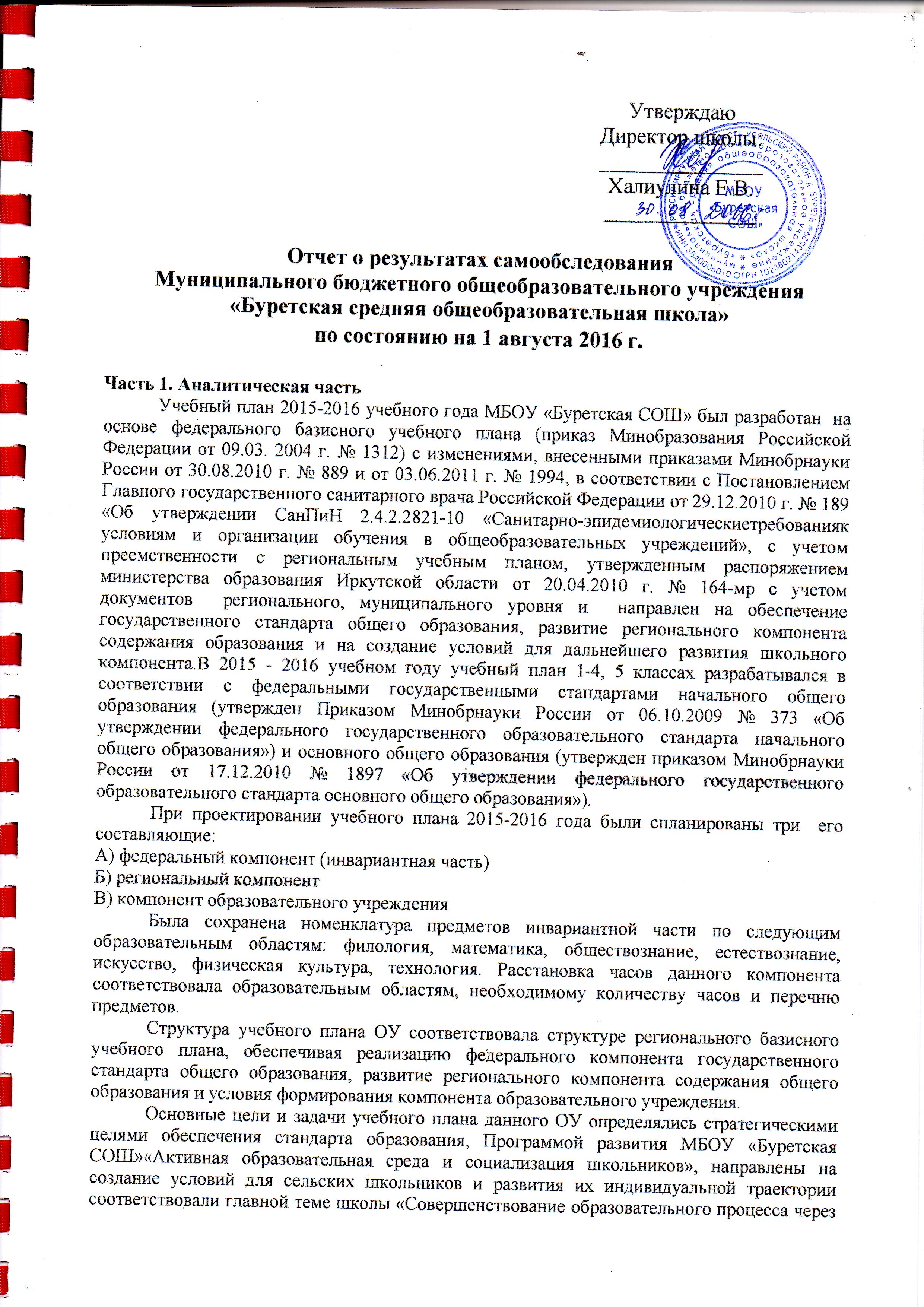 нравственное воспитание» и миссии школы «Создать условия для социализации сельских школьников, обеспечить обучающимся индивидуальные траектории развития».	Для достижения главной цели плана,  ориентированной  на получение начального общего, основного общего и среднего (полного) общего образования, развитие целостного мировоззрения и подготовку обучающихся к адекватному  восприятию окружающей жизни и  усвоению важнейших нравственных ценностей  через развитие индивидуальных траекторий,  работу по социализации школьников  ставились следующие задачи: 1) обеспечить доступность в получении образования на всех ступенях обучения для  обучающихся микрорайона школы; 2)  продолжить работу по созданию условий для более качественного образования через образовательные стандарты, использование педагогических и информационных технологий, образовательные программы и учебники;3) внедрять в практику образовательного процесса инновации, связанные с государственной аттестацией, предпрофильной  подготовкой, введением федеральных государственных стандартов начального общего образования, апробацию новых элективных курсов в 8 и 9 классах, экспериментальную деятельность;4) обеспечивать возможность выбора обучающимися индивидуального образовательного пространства, продолжить введение в практику работы дистанционного обучения; 5) воспитывать у учащихся высокие  нравственные качества и  гражданскую позицию, проводить  подготовку к сознательному выбору профессии, работе в условиях рыночной экономики, семейной жизни, формировать у уч-ся чувство ответственности за сохранение и укрепление своего здоровья, общую культуру личности каждого ученика.В 2015-2016 учебном году при выполнении учебного плана было продолжено выполнение поставленных целей и задач через реализацию учебных программ всех образовательных областей инварианта и школьного компонента, в котором сохранялись приоритеты предметов по гражданскому воспитанию, по здоровьесберегающим технологиям и экологическому образованию, подготовке учащихся к сознательному выбору профессии, углубленному изучению отдельных предметов, подготовке к экзаменам в новой форме. Часы школьного компонента использовались рационально: на поддержку федеральных обязательных образовательных областей в виде обязательных учебных занятий, занятий по выбору, на развитие содержания образования и введения нетрадиционных курсов и спецкурсов, факультативных занятий, на обеспечение профильного обучения и углубленного изучения предметов в виде элективных курсов.Рабочие программы по всем предметам учебного плана и календарно-тематическое планирование составлены в соответствии с учебным планом и требованиями примерных программ по предметам. По итогам учебного года программы по предметам пройдены, но количество часов прохождения материала по некоторым предметам (записи в журнале) не соответствуют годовому количеству часов учебного плана. Учителями школы по причине участия в районных мероприятиях не выдано 4 урока, что составляет  0,1 % всех часов учебного года. Программы пройдены за счет уплотнения учебного материала и часов, отводимых на повторение или резерв.Уровень овладения Государственным стандартом проверялся через контрольные работы, срезы по предметам, промежуточной аттестацией.По итогам учебного года успеваемость по школе составила – 100 % качество знаний – 30,63 %, что на 3,8 % ниже цифры качества знаний прошлого учебного года.Положительными результатами изучения предметов и курсов школьного компонента являются:- победы на районном, региональном этапе научно-практических конференций (3 ученицы) и положительная динамика участия на научно-практических соревнованиях; - участие и победы учащихся ОУ во всероссийских и региональных дистанционных олимпиадах и конкурсах (142 учащихся, некоторые ученики участвовали в нескольких конкурсах),- призовых мест (10) на всероссийской предметной олимпиаде на муниципальном этапе выросло, количество участников увеличилось (31 учащийся);- призовые места в районных конкурсах различных направлений.Региональный компонент содержания общего образования РБУП в МБОУ «Буретская СОШ» включал:Продолжалось преподавание сквозных  курсов по информатике и английскому языку во 2- 10 классах. Третий час физкультуры реализовывался  во всех классах, ОБЖ в 5 - 7, 9 классах. Кроме того, на ступени основного общего образования в 5, 6 классах продолжалось ведение предмета Писатели Восточной Сибири и в 8 - 9 классах - Географии Иркутской области, в 8, 9 классах - черчения. На ступени среднего общего образования в 10 классе преподавался курс из области психологии и социальной и межультурной  компетенции –  «Я и моя будущая семья».Школьный компонент наполнен предметами и факультативами из всех образовательных областей на начальной, основной, средней ступени обучения.Начальное общее образованиеОбразовательный процесс в общеобразовательном учреждении на начальной ступени образования организован в соответствии с гигиеническими требованиями к режиму образовательного процесса (раздел 10 СанПиН 2.4.2.2821-10): в 1 классе – 5-дневная учебная неделя, продолжительность урока 35 минут, продолжительность учебного года – 33 недели.во 2 – 4-х классах продолжительность учебного года – не менее 34 учебных недель. Продолжительность урока во 2 – 4-х классах не превышала  45 минут.Региональный компонент содержания общего образования РБУП в МБОУ «Буретская СОШ» включал преподавание предмета «Информатика» в 2-4 классах.Компонент образовательного учреждения начального общего образования обеспечил реализацию заказа и спроса обучающихся и их родителей (законных представителей) на образовательные услуги. Включение в компонент образовательного учреждения учебных курсов (предметов, факультативных занятий) осуществлялось на основе Положения об авторских педагогических разработках, утвержденного приказом главного управления общего и профессионального образования Иркутской области от 25.06.2004 г. № 1163. Школьный компонент был наполнен предметами и факультативами из всех образовательных областей. Предельно допустимая недельная аудиторная учебная нагрузка обучающихся всех классов общеобразовательных учреждений увеличилась на 1 час (СанПиН 2.4.2.2821-10), что позволило разнообразить предметы школьного компонента и удовлетворить запросы детей и родителей.В связи с утвержденным распоряжением Правительства Российской Федерации от 28 января 2012 года № 84-р планом мероприятий по введению с 2013-2014 учебного года во всех субъектов Российской Федерации комплексного учебного курса для общеобразовательных учреждений «Основы религиозных культур и светской этики (далее – ОРКСЭ)» в ОУ вводится курс «ОРКСЭ»  в объёме 34 часов. В рамках учебного предмета «Основы религиозных культур и светской этики» выбран учащимися, их родителями (законными представителями) модуль для изучения «Основы светской этики». Все родители согласно заявлениям выбрали данный курс. Данный курс вел учитель, прошедший курсовую подготовку при ИИПКРО. Программно-методический материал для данного курса был в наличии в полном объеме.Предметная область «Математика и информатика» была представлена предметами:- учебный предмет «Информатика» во 2-4 классах был направлен на формирование компьютерной грамотности и освоение информационно-коммуникационной технологии;- факультатив во 2-3 классах «Занимательная математика», который был направлен на развитие логического и пространственного мышления, что поможет второклассникам в дальнейшем при изучении курса математики.Предметная область «Технология» в школьном компоненте быда представлена: для обучающихся 3 класса курсом «ЛЕГО-конструирование», целью которого являются развитие начального  научно-технического мышления,   творчества   обучающихся,    овладение навыками начального технического конструирования, развитие мелкой моторики, координацию «глаз-рука», изучение понятий конструкций и ее основных свойствах (жесткости, прочности и устойчивости), приобретение навыков  взаимодействия в группе; для обучающихся 4 класса -  факультативным курсом «Калейдоскоп чудес», который направлен на создание условий для развития творческих способностей и личностных качеств воспитанников посредством занятий лепкой, мозаикой, рисованием, изонитью.Часть, формируемая участниками образовательного процесса, во 2 классе состоит также из курса по социальной педагогике «Полезные привычки», который позволяет обучающимся понять смысл здорового образа жизни, сформировать умения отказываться от вредных привычек. Данный курс является пропедевтическим и сохраняет преемственность от младших школьников до старшего звена.Реализация основной образовательной программы в 1-4 классах осуществлялась через учебную, внеурочную деятельность и дополнительное образование, в рамках функциональных обязанностей классных руководителей, воспитателей групп продленного дня.Внеурочная деятельность была организована по 5 направлениям развития личности в количестве 10 часов в каждом классе:спортивно-оздоровительное реализовано через кружки «Волейбол» в 4 классе и «Спортландия» в 1 2, 3 классах, через дополнительное образование – работу педагога дополнительного образования от РЦВР посредством организации спортивных состязаний, игр на свежем воздухе, спортивных мероприятий совместно с родителями 1 раз в неделю; «Юный турист: изучаем родной край» до 2 классе;духовно-нравственное направление реализовано через работу группы продленного дня, а также  экскурсии по селу, на природу, на рабочие места родителей, в школьный музей, в краеведческие музеи г. Усолье-Сибирское и п. Михайловка Черемховского района; праздники «День матери», «День защитника Отечества», «День Победы» и т.д. Так же создание проектов «Моя семья», «Поздравь маму, папу, ветерана и т.д.»,   «Зеленый уголок» и т.д. и через кружки «Мир на ладошке», «Познаем родной край»;социальное направление -  в рамках  функциональных обязанностей классного руководителя через внеклассные мероприятия и кружок «Школьная республика», где ученики 1, 2, 3, 4 классов учились работать в группе, паре, учились договариваться друг с другом, дружить. Созданы проекты: Наш классный уголок, «Энциклопедия полезных советов», «Режим дня», «Книга рекордов», «Наш класс». Социальное направление перекликалось с духовно-нравственным и реализовывалось через общешкольные мероприятия: встречи с ветеранами, организация концертов и шефской помощи ветеранам, работа на пришкольном участке, уборка территории, уборка памятника воинам, погибшим в годы ВОВ и т.д.; «Экология для младших школьников» 2 класс, закладывает основы дальнейшей исследовательской деятельности учащихся, учат детей сравнивать предметы, находить в них сходства и отличия, делать выводы, знакомят учащихся с различными приборами для наблюдения.общеинтеллектуальное направление было реализовано через кружки «Умник» по английскому языку, «Умка – юный инфознайка» по информатике, «Интеллектуальные игры», «От почемучки к потомучке», где дети в игровой форме в свободной обстановке (не за партой) работали над развитием внимания, логического мышления, развитием речи, обогащением словарного запаса. Этонаправлениенеобходимодлявыявления и развитияодаренныхдетей;общекультурное направление реализовывалось через дополнительное образование – хоровые занятия «Домисолька», кружки «Калейдоскоп чудес» и «Делаем своими руками» и школьный театральный кружок «Петрушка».Программы этого направления нацелены на раскрытие творческих способностей обучающихся, развитие художественно-эстетических качеств личности, формирование у обучающихся желания участвовать в разнообразной творческой деятельности, организовать свою творческую деятельность, создание атмосферы радости и детского творчества, развития творческой самостоятельности.Постоянная смена видов деятельности на занятиях внеурочной деятельности не позволяет детям скучать и уставать от однообразных заданий, дети с активно с интересом работают, что способствует сбережению здоровья учащихся.Основное общее образование5 классОбразовательный процесс в 5 классе был организован в соответствии с гигиеническими требованиями к режиму образовательного процесса (раздел 10 СанПиН 2.4.2.2821-10): продолжительность учебного года составляет 34 недели, продолжительность урока во 5-м классе не превышала 45 минут.В целях обеспечения индивидуальных потребностей обучающихся часть учебного плана, формируемая участниками образовательных отношений, предусматривала:изучение учебного предмета обязательной части (Русский язык) для прохождения учебного материала программы,введение предмета Информатика для обеспечения преемственности изучения курса с начальной школы, с целью дальнейшего формирования компьютерной грамотности, освоения информационно-коммуникационных технологий,введение учебного предмета «Основы безопасности жизнедеятельности» в целях формирования современной культуры безопасности жизнедеятельности и убеждения в необходимости безопасного и здорового образа жизни.Для обеспечения различных интересов обучающихся, в том числе этнокультурных, в том числе, знаний основных норм морали, культурных традиций народов России, формирований представлений об исторической роли традиционных религий и гражданского общества в становлении российской государственности в соответствии с вводимым федеральным государственным образовательным стандартом основного общего образования с 1 сентября 2015 года в учебном плане 5 класса предметная область «Основы духовно-нравственной культуры народов России»былапредставлена следующими предметами и курсами:предметом «Писатели Восточной Сибири», который знакомит обучающихся с региональными, национальными и этнокультурными особенностями народов Восточной Сибири,курсом «Культура и быт сибирских крестьян».Предметная область «Основы духовно-нравственной культуры народов России» является логическим продолжением предметной области (учебного предмета) ОРКСЭ начальной школы. Вопросы духовно-нравственной культуры народов России также будут рассмотрены на классных часах, внеклассных мероприятиях в рамках реализации  программы воспитания и социализации обучающихся. Предметная область «Математика и информатика» представлена факультативом по математике «От сюжетной задачи к учебному проекту», обеспечивающий интересы и потребности участников образовательных отношений, который позволяет учащимся ознакомиться со многими интересными вопросами математики, выходящими за рамки школьной программы, расширить целостное представление о проблеме данной науки.Основное общее образование6-9 классыОбразовательный процесс в общеобразовательном учреждении на основной ступени образования для 6-9 классов был организован в соответствии с гигиеническими требованиями к режиму образовательного процесса (раздел 10 СанПиН 2.4.2.2821-10): в 6 – 9-х классах – от 34 до 37 учебных недель с учетом экзаменационного периода. Продолжительность урока в 6-м – 11-м классах не превышает 45 минут.В данном учебном плане сохранены все требуемые предметы регионального компонента в 6 - 9 классах. Предметы и курсы регионального компонента содержания общего образования РБУП направлены на освоение информационно-коммуникационных технологий для дальнейшего их применения; сохранение и укрепление  физического здоровья обучающихся; получение, закрепление ими знаний и навыков безопасности жизнедеятельности; изучение природно-климатических и социально-экономических особенностей, истории и культуры Иркутской области с использованием краеведческого материала;  социализацию выпускников. Обучение в 10 классе проводилось по универсальному профилю. Региональный компонент содержания общего образования РБУПв МБОУ «Буретская СОШ» включает:Русскийязык 6 - 7 классыИнформатика 6 - 7 классыЛитератураВосточнойСибири 6 классыОБЖ 6 - 7 классыТехнология и черчение 8 (доп. 1 час) - 9 классыКомпонент образовательного учреждения обеспечил реализацию заказа и спроса обучающихся и их родителей (законных представителей) на образовательные услуги. Включение в компонент образовательного учреждения учебных курсов (предметов, факультативных занятий, элективных курсов) осуществлялось на основе Положения об авторских педагогических разработках, утвержденного приказом главного управления общего и профессионального образования Иркутской области от 25.06.2004 г. № 1163. Школьный компонент был наполнен предметами и факультативами из всех образовательных областей.Предметная область «Филология» в 7, 8, 9 классах была представлена спецкурсом «Риторика». Кроме развития речи данный факультатив выполнял важный социальный заказ – учил успешному общению, помогал учащимся в развлекательной форме освоить нормы литературного языка. Предметная область «Математика и информатика»была представлена следующими предметами:- в 6 классе факультатив «От сюжетной задачи к учебному проекту», который позволяет учащимся ознакомиться со многими интересными вопросами математики, выходящими за рамки школьной программы, расширить целостное представление о проблеме данной науки;- факультатив «Инварианты, графы, метод математической индукции и неравенство треугольника» предназначен для расширения стандартной программы математического образования для обучающихся 7 класса, посредством изучения понятия инварианта в алгебраических структурах, основных понятий теории графов, метода математической индукции и геометрических неравенств. Программа данного курса соответствует концепции профильного обучения и реализуется на этапе предпрофильной подготовки;- элективный курс «Задачи с параметрами» в 8 классе направлен на повышение качества образования и социализацию обучающихся, на овладение умениями и навыками решения математических задач на более высоком уровне, чтобы учащиеся чувствовали себя спокойно в критических ситуациях, умели концентрироваться в экстремальных условиях;- в 9 классе введен факультатив «Методы решения задач курса планиметрии». Познавательный материал курса будет способствовать формированию и развитию дивергентного мышления, совершенствование исследовательских умений посредством специфики задач. Особенностью курса является возможность использовать компьютер в качестве универсального средства, позволяющего в считанные секунды провести миллионы случайных экспериментов и получить достаточно точные статистические оценки вероятности.Предметная область «Обществознание»была представлена следующими курсами:- в 6 классе введен факультатив «Земля Усольская», что позволит расширить и углубить географо-экологических знания своей местности, ее исторического прошлого, что, несомненно, поспособствует воспитанию патриотизма, толерантности, уважения к другим народам и культурам, развитию умений и навыков безопасного и экологически целесообразного поведения в природе;- в 8 классе представлена факультативом «Основы потребительских прав», который призван помочь учащимся овладеть элементами современных экономических знаний в области прав человека, умения и навыки грамотного поведения в условиях рынка и правильного поведения потребителя в соответствии с законами Российской Федерации.Предметная область «Естествознание»была представлена следующими предметами:- в 6 классе факультатив «Земля Усольская» поможет учащимся узнать всю историю Усольского района, расселения народностей по территории Усольского района, направлен на воспитание патриотизма, любви к малой родине;- элективный курс в 9 классе «Экологическая культура и устойчивое развитие» углубляет экологическое образование и воспитании, обеспечивает знания необходимые учащимся для понимания происхождения всего живого и для повышения качества образования, Данный курс введен с целью реализации агробизнесобразования в МБОУ «Буретская СОШ»;- также в 9 классе введен факультатив «География и экология России». Курс факультатива дает более глубокое и осознанное  понимание молодыми гражданами страны проблем, возникающих в результате производственной и иной человеческой деятельности. Данный курс введен с целью реализации агробизнесобразования в МБОУ «Буретская СОШ». Предметная область «Технология» школьного компонента была представлена 1 обязательным часом в 8 классе  предмета «Технология», направленного на формирование трудовых навыков, необходимых для дальнейшей социализации выпускников и умения обслуживать себя в жизни. Изучение предметной области «Технология» обеспечивает развитие инновационной творческой деятельности обучающихся в процессе решения прикладных учебных задач, активное использование знаний, полученных при изучении других учебных предметов, и сформированных универсальных учебных действий, совершенствование умений выполнения учебно-исследовательской и проектной                             деятельности, а также формирование представлений о социальных и этических аспектах научно-технического прогресса.Компонент образовательного учреждения также был представлен курсом по психологии и социальной педагогики:- элективный курс «Перекресток» в 9 классе направлен на организацию профилактической работы с подростками 13-15 лет и на формирование у обучающихся приемов и навыков, обеспечивающих эффективную социальную адаптацию, и, следовательно, снижающих вероятность их приобщения к вредным привычкам.Среднее общее образование10-11 классыОбразовательный процесс в общеобразовательном учреждении на третьей ступени образования был организован в соответствии с гигиеническими требованиями к режиму образовательного процесса (раздел 10 СанПиН 2.4.2.2821-10): в 10 - 11 классах – от 34 до 37 учебных недель с учетом экзаменационного периода и продолжительность урока не превышает 45 минут.  В данном учебном плане были сохранены все требуемые предметы регионального компонента в 10 - 11 классах. Предметы и курсы регионального компонента содержания общего образования РБУП направлены на формирование компьютерной грамотности, освоение информационно-коммуникационных технологий для дальнейшего их применения; сохранение и укрепление  физического здоровья обучающихся; получение, закрепление ими знаний и навыков безопасности жизнедеятельности; изучение природно-климатических и социально-экономических особенностей, истории и культуры Иркутской области с использованием краеведческого материала; социализацию выпускников. Обучение в 10, 11 классах будет проводиться по универсальному профилю. Региональный компонент содержания общего образования РБУП в МБОУ «Буретская СОШ» включал:- курс по изучению историко-культурного наследия области, города, района, поселка «Моя Родина - Сибирь»;- курс по психологии социальной и межкультурной компетентности «Я и моя будущая семья».Школьный компонент наполнен предметами и факультативами из всех образовательных областей.Предметная область «Филология» была представлена следующими курсами:- данная область дополнена факультативом «Тайны текста» в 11 классе, в целом необходимого для совершенствования умения работать с текстом, создавать тексты различных жанров. При этом данная программа направлена на выполнение заданий творческого характера, на развитие интереса обучающихся к русской литературе, формирование у них навыков самообразования.- в 10, 11 классах спецкурс «Русское правописание» направлен на формирование орфографической и пунктуационной грамотности, на развитие лингвистической грамотности. Предметная область «Математика и информатика»была представлена следующими предметами:- курс «Векторный метод в стереометрии» в 11 классе направлен на развитие пространственного воображения развитие и умения решать стереометрические задачи;- факультатив «Задачи с параметрами» в 10, 11 классе направлен на повышение качества образования и социализацию обучающихся, на овладение умениями и навыками решения математических задач на более высоком уровне, чтобы учащиеся чувствовали себя спокойно в критических ситуациях, умели концентрироваться в экстремальных условиях;- в 10 классе факультативом «Компьютерное делопроизводство», где обучающиеся получат навыки быстрого печатания на компьютере, правильного оформления различной документации и т.д.;- в 10 классе 1 час школьного компонента выделен на прохождение программного материала по алгебре.Предметная область «Обществознание»была представлена следующими курсами:- курс «Право» даст возможность обучающимся 11 класса получить необходимые и востребованные основы правовой культуры для успешной социализации после окончания образовательного учреждения, продолжает изучение материала, начатого в 10 классе;- изучение родного края в рамках факультатива в 10 классе «Моя Родина - Сибирь» направлено на изучение истории родного края, проведение исторических исследований;- в 10, 11 классах введен факультатив «Современный мир». Курс факультатива знакомит с системой интеллектуальных задач, направленных на формирование у учащихся способности понимания  современных явлений, событий, процессов, развивает представления о пространственных закономерностях размещения хозяйства и населения по земному шару и их социально-экономических  особенностях и проблемах.Предметная область «Естествознание» представлена следующими предметами компонента ОУ:- продолжение и завершение экологического образования и воспитания обеспечат программа экологии «Экология» в 10 классе, «Экология города (поселка)» в 11 классе, необходимая учащимся для понимания происхождения всего живого и для повышения качества образования, т.к. обучающиеся начинают понимать необходимость изучения физики, химии и биологии для повседневной жизни. Данный курс введен с целью реализации агробизнесобразования в МБОУ «Буретская СОШ»;- курс «Практика решения задач» по физике в 10,11 классах направлен на подготовку обучающихся к сдаче ЕГЭ по предмету, на овладение умениями и навыками решения физических задач на более высоком уровне;- курс «Россия и мировой рынок» в 10, 11 классе направлен на формирование у учащихся представлений о коммерческой географии как научном направлении, имеющем важное практическое значение в условиях современных рыночных отношений.Предметная область «Технология» школьного компонента складывалась из 1 обязательного часа в 10,11 классах  предмета «Технология», введенного с целью формирования трудовых навыков, необходимых для дальнейшей социализации выпускников и умения обслуживать себя в жизни. Изучение предметной области «Технология» обеспечивает развитие инновационной творческой деятельности обучающихся в процессе решения прикладных учебных задач, активное использование знаний, полученных при изучении других учебных предметов, и сформированных универсальных учебных действий, совершенствование умений выполнения учебно-исследовательской и проектной деятельности, а также формирование представлений о социальных и этических аспектах Компонент образовательного учреждения на средней ступени, продолжая преемственность с начальным и основным общим образованием, представлен курсом по психологии и социальной педагогики:- в 10 классе введен факультатив «Полезные навыки», который продолжает линию начальной школы и позволяет обучающимся понять смысл здорового образа жизни, сформировать умения отказываться от вредных привычек.Программно-методическое обеспечение учебного плана МБОУ «Буретская СОШ»на 2015-2016 учебный годПрограмм школьного компонента МБОУ «Буретская СОШ» на 2015 - 2016 учебный годКачество освоения образовательных программ По итогам 2015 - 2016 учебного года все учащиеся с 1 по 10 классы успешно выполнили требования государственного образовательного стандарта и переведены в следующий класс. На конец учебного года 6 учеников окончили школу на отлично, что на 2 % больше, чем в прошлом году. Успевающих на «4» и «5»и – 28 учеников, качество знаний учащихся по школе в данном учебном году составляет 30,63 %, что на 3,8 % ниже, чем в прошлом году.Наиболее высокий уровень качества знаний показали обучающиеся 4 класса (54 %), 2,3,5 классов (33 %), 10 класс (40 %). Самый низкий качественный показатель отмечен в 6,8,11 (25 %), 7 (18 %), 9 (17 %) классах.Резерв повышения качества знаний учащихся имеется, на конец учебного года 4 человека или 3 % учеников школы имеют одну или две итоговых троек по итогам учебного года. Успешность усвоения программного материала обучающимися школыТаблица №1Качество знаний по школе Таблица № 2Проблемно-ориентированный анализрезультатов ГИА обучающихсяМБОУ «Буретская СОШ»в 2015 – 2016 учебном годуПодготовка и проведение государственной (итоговой) аттестации в 2015-2016 учебном году для выпускников 9-го и 11 классов включала в себя несколько этапов:- подготовительный;- участие выпускников в ГИА;- результаты участия выпускников в ГИА.Раздел 1. Подготовительный этап итоговой аттестации обучающихся 9, 11 классов МБОУ «Буретская СОШ»Направленность и содержание деятельности МБОУ «Буретская СОШ» на подготовительном этапе работы по подготовке к участию в едином государственном экзамене определялось нормативными документами, регламентирующими функции и ответственность каждого члена педагогического коллектива. Исходя из чего, были определены следующие направления работы:изучение нормативных правовых документов по проведению ГИА в 2016 году и планирование практических действий по их исполнению;формирование школьной распорядительной и инструктивной базы;обеспечение выполнения государственного образовательного стандарта учебного плана в соответствии с годовым календарным учебным графиком, программ учебных предметов;организация внутришкольного мониторинга учебных достижений обучающихся, в том числе с использованием независимой оценки качества учебных достижений;обеспечение оперативного информирования всех участников образовательного процесса о проведении ГИА в 2016 году и необходимых мерах по его подготовке;осуществление комплекса организационных мероприятий, связанных с формированием базы данных обучающихся.Информационное обеспечение ГИА в школе осуществлялось следующим образом:- информирование с помощью стендов, посвященных вопросам ГИА в рекреации школы на 2-м этаже, в учебных кабинетах:- информирование всех участников образовательного процесса по вопросам ГИА через сайт школы.Разъяснительная работа проводилась в различных формах. В школе проходили еженедельные консультации по вопросам ГИА. Кроме этого проводились классные часы с обучающимися на темы организации и проведения ГИА в аудитории, родительские собрания.В целях повышения качества подготовки выпускников к ГИА был составлен план мероприятий по подготовке к итоговой аттестации в форме ОГЭ, ЕГЭ в 2015-2016 учебном году. План включает в себя несколько разделов, направленных на качественную подготовку учащихся к ГИА.Организован внутришкольныйконтроль за качеством работы педагогов при подготовке выпускников к ГИА– 2016. Осуществлялся контроль за школьной документацией: в начале учебного года проводится проверка и анализ рабочих программ и календарно-тематического планирования с целью выявления соответствия календарно-тематического планирования учебным программам. В конце учебного года проведен анализ выполнения учебных программы по предметам с целью выполнения образовательных программ по предметам за  учебный год в целом.В течение учебного года проводились мониторинговые исследования учебных достижений обучающихся с целью определения состояния преподавания предметов и определения учебной мотивации учащихся Учащиеся школы принимали участие в диагностических работах по математике в формате ГИА в рамках школы, района, региона.В связи с низкими результатами мониторинговых исследований в 11,9 классах был проведен контроль за работой педагогического коллектива по подготовке к экзаменам:организация повторения материала по предметам, выбранным на экзамен;посещение администрацией школы занятий в 9,11 классах с целью анализа работы учителей по формированию у учащихся умений и навыков работы с текстом в рамках подготовки к ОГЭ, ЕГЭ;осуществлялся контроль за выполнением всеобуча: анализировалась работа с неуспевающими учащихся с целью оценки индивидуальной работы учителей-предметников по ликвидации пробелов в знаниях учащихся;проводился анализ итогов успеваемости с целью выявления уровня сформированности учебной компетенции учащихся;проводится анализ дозировки домашних заданий в период подготовки к итоговой аттестации выпускников с целью устранения перегрузки учащихся в предаттестационный период;осуществлялся анализ работы классных руководителей с родителями;проведение пробного ГИА на территории официального проведения государственной аттестации в ППЭ Белой СОШ.В 9 классе 12 обучающихся. Все обучающиеся 9 класса (12 учеников) были допущены к государственному основному экзамену и сдавали обязательные предметы: русский язык, математику и предметы по выбору (географию – 8 человек, английский язык -1 человек, обществознание – 11 человек, физику – 1 человек, биологию – 2 обучающихся).Результаты ОГЭ (9)Таблица №3Таблица № 4В 11 классе 8 обучающихся, из них 7 учеников были допущены к единому государственному экзамену (Петриченко Илья не сдал итоговое сочинение и не был допущен к сдаче ЕГЭ) и сдавали обязательные предметы: русский язык, математику и предметы по выбору (обществознание – 2, физику – 1, биологию – 1, химию -1).Таблица № 5Результаты ЕГЭ (11)Таблица №6Востребованность выпускников Функционирование внутришкольной системы оценки качества образованияУправление развитием школы связанно с постоянным отслеживанием качественных изменений ее образовательной деятельности. Без знаний исходного положения дел и сравнения одних и тех же показателей при переходе на новый этап развития трудно судить о том, какими темпами идут инновационные преобразования и происходят ли они вообще.Показатели оценки качества образования школы нами объединены в две группы.Первая группа (внешние показатели деятельности школы):Образовательные ресурсы развития материально-технического состояния, кадровая и методическая обеспеченность, ресурсы сохранения и поддержки здоровья детей;Школьное управление – выбор целей и приоритетов развития школы, психологическая и методическая поддержка профессионального развития педагогов;Учебный план – состояние учебных планов и рабочих программ по предметам, отражение в учебном плане и в предметных программах основных компетентностей выпускника школы, кадровое и методическое обеспечение учебного плана.Вторая группа (эффективность внутришкольной организации жизнедеятельности образовательного учреждения):Школьная культура и психологический климат;Квалификация педагогического коллектива;Достижения учащихся.В течение  2015-2016 учебного года в рамках внутришкольного контроля были проведены следующие мероприятия:- анализ документации (заполнение журналов, личных дел), выполнение образовательных программ, анализ уровня обученности 1-9 классов, анализ выполнения нормативных документов школы по проведению итоговой аттестации выпускников, расписания консультаций и экзаменов,- внутришкольные диагностические контрольные работы  по русскому и математике в 2-8, 10 классах;  контроль за уровнем сформированности УУД 1-6 классах; классно – обобщающий контроль в 4, 5, 8,9,11 классах; оценка техники чтения в 1-4 классах; организация внеурочной деятельности (1-6 классы),- в рамках подготовки к ГИА были проведены мониторинги по обязательным предметам  (русский язык и математика), предметам по выбору (обществознание, химия, биология, английский язык, физика, география), административные контрольные работы в 2-11 классах.	 Мониторинги организовывались как в образовательном учреждении, так и за пределами: в МБОУ «Белая СОШ». Результаты внутришкольных мониторингов анализировались на заседаниях малых педсоветов, предприянимались меры по улучшению результатов.Были организованы и проанализированы интернет – тестирования обучающихся  9,11 классов в два этапа. По итогам тестирований приняты управленческие решения. Обучающиеся 4 класса приняли участие во Всероссийских контрольных работах по русскому языку, математике и окружающему миру. Результат высокий.С  2016-2017 учебного года необходимо продолжить  работу по совершенствованию и развитию системы оценки качества образования  в МБОУ «Буретская СОШ». Необходимо обратить особое внимание на подготовку обучающихся к ГИА в классах, предшествующих государственной итоговой аттестации, начиная с 7 класса. А также поставить на контроль качество обучения выпускников начального общего образования.Результативность образовательно-воспитательной деятельностиНа основании Распоряжения министерства образования и науки РФ Иркутской области от 18 ноября 2013 г. №1252, приказа Комитета по образованию муниципального района Усольского районного муниципального образования от 20.10.2015 г.№330 «Об организации и проведении муниципального этапа всероссийской олимпиады школьников в 2015 - 2016 учебном году» 26.11.2015 г., 30.11.2015 г., 09.12.2015 г. на базе МОУ Белореченской СОШ и 12.11.2015 г., 6.11.2015 г., 23.11.2015 г., 25.11.2015 г., 27.11.2015 г., 04.12.2015 г., 11.12.2015 г. на базе общеобразовательных учреждений был проведен муниципальный этап всероссийской олимпиады школьников по математике, физике, русскому языку, литературе, технологии, географии, биологии, ОБЖ, английскому и немецкому языкам, истории, праву, экономике, экологии, химии, информатике, обществознанию, физической культуре, астрономии и МХК.В целях реализации программы работы педагогического коллектива с одаренными учащимися и учащимися, проявляющими повышенную мотивацию к учебной деятельности, 31обучающийся– победителей и призеров школьного этапа (по 11 предметным областям) -принимали участие в муниципальном этапе Всероссийской олимпиады школьников, что составляет 24 % от общего количества учащихся. В2015-2016 учебном году на муниципальном этапе всероссийской олимпиады школьников 10 учащихся МБОУ «Буретской СОШ»стали победителями и призерами, что на 8% больше, чем в прошлом году.Сравнительный анализ итогов муниципального этапа всероссийской олимпиады школьников МБОУ «Буретская СОШ» за 4 учебных годаТаблица №8Таблица№9Характеристика педагогических кадров	В школе работает сплоченный  педагогический коллектив, способный обеспечить высокий уровень обучения базового и повышенного уровня, создать условия для индивидуального развития учеников. В 2015-2016 учебном годуучебный процесс осуществляли 18 педагогических работников. Около 78% (14) педагогов образовательного учреждения имеют стаж работы более 20 лет, 1 молодой специалист. С высшим педагогическим образованием – 10 человек, что составляет 55,6%; имеют высшую квалификационную категорию – 3, первую квалификационную категорию – 11, что составляет 82% от общего количества педагогов. Курсовая подготовка – 100%.В образовательном учреждении:5 «Почетных работника общего образования РФ»,6 награждены почетной грамотой Министерства образования РФ, 1 победитель регионального  конкурса и лауреат всероссийского конкурса «Учитель года».Курсовая подготовка – 100%.Укомплектованность образовательного  учрежден кадрами составляет 100%. Управление общеобразовательным учреждениемРуководит деятельностью коллектива директор Халиулина Е.В., также в состав административного персонала входит заместитель директора по УВР Алексеева М.С. Управление Учреждением осуществляется в соответствии с законодательством РФ и Уставом ОУ на основе сочетания принципов единоначалия и самоуправления коллектива.Основными  формами самоуправления в Учреждении являются Общее собрание трудового коллектива Учреждения, педагогический совет, Родительский комитет, Управляющий совет Учреждения, орган ученического самоуправления – Детский Школьный Парламент. Трудовой коллектив составляют все работники Учреждения. Полномочия трудового коллектива Упреждения осуществляются Общим собранием членов трудового коллектива. 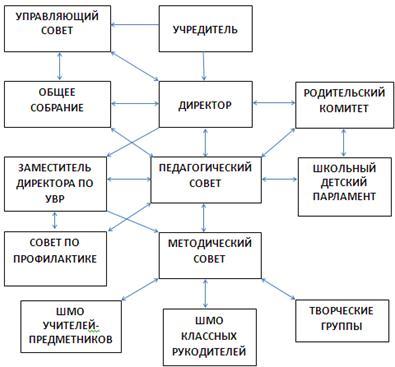 В 2015-2016 учебном году методическая работа школы была направлена на выполнение поставленных задач и их реализацию через образовательную программу школы и учебно-воспитательный процесс и работала над темой: «Повышение качества образования через совершенствование педагогического мастерства, активизацию творчества учителей и использование в учебно-воспитательном процессе образовательных технологий деятельностного типа».	Цель: создание организационных, педагогических, психологических и методических условий для определения подходов к повышению качества образования в ОУ через освоение образовательной технологии деятельностного типа - проблемно-диалогическое обучение»	Задачи методической работы:•	повысить качество образования через совершенствование педагогического мастерства и использование в учебно-воспитательном процессе образовательной технологии деятельностного типа - проблемно-диалогическое обучение;•	активизировать работу педагогов над реализацией системы оценки образовательных результатов учащихся в соответствии с требованиями ФГОС;•	развивать культурно-образовательную среду в школе, открытую всем субъектам педагогической деятельности, направленную на обеспечение высокого уровня образовательного процесса;•	обобщить опыт педагогов, внедряющих активные методы и технологии организации и освоения учебного материала;•	обеспечить рост профессиональной компетентности педагогов школы в ходе работы учителей по темам самообразования с целью ориентации на развитие способностей и возможностей каждого ученика, на раскрытие их личностного, интеллектуального, творческого потенциала.Формы методической работы:Тематические педсоветы.Методический совет.Работа школьных методических объединений.Работа учителей над темами самообразования.Открытые уроки.Предметные недели.Консультации по организации и проведению современного урока.Организация работы с одаренными детьми.Разработка методических рекомендаций в помощь учителю по ведению школьной документации, организации, проведению и анализу современного урока. Систематизация имеющихся материалов, оформление тематических стендов.Обзоры научной, педагогической и другой литературы.Организация и контроль курсовой системы повышения квалификации.Аттестация.Поставленные задачи выполнены в полном объеме, чему способствовали:спланированная деятельность администрации школы по созданию условий для участников образовательного процесса;анализ выполнения принятых управленческих решений, обеспечивающих мастерство и активизацию творчества учителей через использование в учебно-воспитательном процессе образовательных технологий деятельностного типа;выявление причинно-следственных связей отдельных педагогических явлений и соответствующая коррекция деятельности.Методическая работа школы строилась на основе годового плана. При планировании методической работы школы педагогический коллектив стремился отобрать те формы, которые реально способствовали реализации проблемы «Овладение образовательных технологий деятельностного типа в учебно-воспитательном процессе». Для реализации поставленных задач в школе имеется необходимая нормативно-правовая база, соответствующие локальные акты и положения. В целях наиболее полной реализации задач на 2015 - 2016 учебный год приказом директора был утвержден план методической работы. В методической структуре сохранена ведущая роль педагогического совета. Структура методической службы школыОсновные элементы методической службы:1-й уровень. Педагогический совет в главе с директором школы. 2-й уровень. Методический  совет во главе с заместителем директора школы по МР. 3-й уровень. Методическая служба в составе школьных методических объединений, общественно-педагогических объединений педагогов (творческих групп), психологической, библиотечно-информационной службы.4-й уровень.Индивидуальная научно-методическая деятельность педагогов.Данная структура методической службы призвана обеспечить взаимодействие и взаимозависимость всех ее звеньев, способствовать мотивации и активизации профессиональной деятельности педагогического коллектива в решении важнейших задач – обучения, воспитания и развития школьников. Принципы работы методической службы ОУ:делегирование сверху вниз самых широких прав и возможностей учительским общественным объединениям;реализация принципа управления успехом и стимулирования и поддержки активной общественно-педагогической и методической деятельности;демократический характер функционирования и деятельности общественно-педагогических формирований.В основу деятельности всех звеньев методической структуры закладываются два основополагающих подхода:проблемно-диагностическийподход;рефлексиясобственнойдеятельности.В данной структуре методической службы центральным, важнейшим звеном являются проблемные творческие группы, в состав которых входят педагоги различных специальностей, изъявившие желание совершенствовать свой профессионализм по той проблеме, к которой они проявляют особый интерес, желающие вести творческую исследовательскую работу по той проблеме, которую они сами сформулируют. Поисковая работа творческих групп осуществляется под руководством методического координационного Совета школы, который утверждает план работы групп, рассматривает  на своих заседаниях вопросы результативности и анализа проведенной работыРеализации методической темы (проблемы) школы была направлена работа методического совета, который координировал и планировал методическую работу школы. Заседания методического совета были посвящены мониторингу учебно-воспитательного процесса ОУ, подготовки к аккредитации школы, к ОГЭ и ЕГЭ, применение и внедрение современной педагогической  технологии деятельностного типа – проблемный диалог, в работе учителей-предметников и классных руководителей ОУ. Члены методического совета участвовали в распределении часов школьного компонента учебного плана ОУ и оценивали работу методической службы школы в учебном году, намечали перспективы планирования методической службы на следующий учебный год.Организационно-педагогическая деятельность методической работы проводилась в формах педагогических советов, методических совещаний, конференций и семинаров. Реализацией методической темы школы посвящены: педсовет – конференция «Технологии деятельностного типа в соответствии с ФГОС. Технология проблемного диалога», который направлен на определение наиболее значимых критериев деятельности учителей в соответствии с новыми требованиями к системе образования, педсовет-диспут «Воспитательная функция школы в современных условиях обучения», педсовет-круглый стол «Модель системы оценки образовательных результатов учащихся в соответствии с требованиями ФГОС».С целью получения нового образовательного результата, работы над единой методической проблемной темой в 2015 – 2016 учебном году педагогический коллектив МБОУ «Буретская СОШ» продолжил работать в рамках реализации муниципального проекта «Реализация ФГОС и достижение нового образовательного результата через внедрение технологий деятельностного типа» по теме «Технология проблемного диалога».В рамках педагогической площадки был проведен школьный теоретический семинар «Системно-деятельностный подход в обучении», педагоги школы участвовали в месячнике взаимопосещения уроков «Системно-деятельностный подход в обучении» в рамках недель ШМО учителей. Работа школьных методических объединений (ШМО)Повышение квалификации педагогических кадров,их самообразованиеВ школе функционируют методические объединения учителей гуманитарного цикла, учителей естественно-математического цикла, учителей начальных классов и классных руководителей. Проанализировав работу методических объединений, следует отметить, что все они работают над созданием системы обучения, обеспечивающей потребность каждого ученика в соответствии с его склонностями, интересами и возможностями. Целенаправленно ведется работа по освоению учителями современных методик и технологий обучения. Большое внимание уделяется формированию у учащихся навыков творческой деятельности; сохранению и поддержанию здоровьесберегающей образовательной среды. Каждое методическое объединение имеет свой план работы, в соответствии с темой и целью методической работы школы.В свете реализации ФГОС в 1-4 классах МБОУ «Буретская СОШ» особое место занимает ШМО учителей начальных классов.Школьное методическое объединение учителей начальных классовВ начальных классах в начале учебного года обучалось 64 ученика, в конце - 65 учеников, всего функционировало 4 класса.В свете реализации ФГОС НОО в 2015 -2016 учебном году учителями начальных классов продолжалось обучение учебным предметам через УМК «Школа России». Данный УМК содержит систему учебников для 1-4 классов общеобразовательных учреждений, которые обеспечивают достижение требований к результатам освоения основной образовательной программы начального общего образования: Л.Ф. Климанова,  Литературное чтение. АзбукаКанакиной В.П., Горецкого В.Г, Русский языкМ.И.Моро, С.И. Волкова. МатематикаПлешаков А. А. ОкружающиймирРоговцева Н.И. Богданова Н.В., Фрейтаг И.П. ТехнологияНеменская Л.А. ИзобразительноеискусствоА.Н.Лях. ФизическаякультураС.Критскя.,Сергеева.МузыкаПо каждому предмету учебного плана были составлены рабочие программы в соответствии с требованиями ФГОС, программой УМК «Школа России» («Программы четырёхлетней начальной школы»).Рабочие программы включают следующие разделы:1 .Пояснительная записка2.Общая характеристика учебного предмета3.Структура курса4. Описание места учебного предмета в учебном плане4.Описание ценностных ориентиров содержания учебного предмета 5.Личностные, метапредметные и предметные результаты освоения учебного предмета. 6.Тематическое планирование7.Описание материально - технического обеспечения учебного предмета.Совместно работая над единой методической темой, школьное методическое объединение учителей начальных классов ставило ряд других задач.В свете продолжающихся инновационных процессов в федеральной и областной системе образования, реализации проекта Федерального государственного стандарта начального общего образования, а также национальной образовательной инициативы «Наша новая школа», которые задавали дополнительные ориентиры для  выстраивания научно-методической работы школы как системы корпоративного обучения с целью подготовки педагогов к участию в мероприятиях в рамках реализации ФГОС и реализации основной образовательной программы начального общего образования МБОУ «Буретская СОШ»на каждом заседании ШМО рассматривался вопрос, касающийся ФГОС. В 2015-2016 учебном году учителя начальных классов продолжили свою работу над взаимодействием с детским садом, был утвержден план совместной работы по преемственности начальная школа – детский сад. Были посещены занятия в подготовительной группе у воспитателей ЛогиновойМ. Н. по математике и Ивановой М. Ф. по окружающему миру. Цель посещения: особенности построения образовательного процесса в дошкольном учреждении; введение ФГОС в структуру дошкольной программы;  подготовка детей к школе, посещение  Воскресной школы. Занятия в детском саду были посещены учителем первого класса Константинова Л. В. и руководителем МО Ефременко С.П.По плану работу  в мае был проведен педагогический консилиум по переводу учащихся 4 класса «Преемственность начальной школы и среднего звена», где присутствовали учителя – предметники. Психологом школы Садковой Н.В. и классным руководителем Константиновой Л. В. была представлена полная характеристика 4 класса и индивидуальная характеристика каждого ученика. В коллективе начальной школы налажена атмосфера сотрудничества, взаимопомощи, поддержки (взаимопосещение уроков, внеклассных мероприятий, совместная разработка тематического планирования, праздников, экскурсий, поездок).   Педагоги постоянно работают над задачей формирования творчески работающего коллективаучителей-единомышленников, обмениваются приобретенным опытом со своими коллегами на совещаниях и педсоветах. 	В этом учебном году учащиеся начальных классов активно участвовали во многих всероссийских и международных дистанционных олимпиадах, играх, конкурсах, соревнованиях по математике,  русскому языку,  ОБЖ,  окружающему миру, региональном каллиграфическом соревновании «Золотое перо»,  и др. Результаты хорошие: все дети получали сертификаты,  а победители были награждены дипломами 1, 2 и 3 степени. Особенно много победителей у Константиновой Л.В.Все учителя используют  на уроках ИКТ.  В своей работе используют современные педагогические технологии деятельностного типа: проблемно-диалогическое обучение, развивающее обучение, личностно ориентированный подход в обучении и воспитании, технологию здоровьесбережения, информационно-коммуникационную технологию.Создание в классах атмосферы психологического комфорта и поддержки способствовало развитию самооценки учащихся. Все это способствует успешности обучения. В конце года в начальных классах проводилась промежуточная аттестация по математике и русскому языку в устной и письменной формах.Эффективность работы методических объединений учителей гуманитарного цикла, учителей естественно-математического цикла также высокая. В прошлом 2014-2015 учебном году роль методических объединений в обеспечении административного контроля и мониторинга работы коллектива снизилась. Не все запланированные вопросы рассматривались на заседаниях ШМО, во втором полугодии ослаблено взаимопосещение уроков учителями-предметниками.В связи с этим в целях обеспечения более высоких результатов своей профессиональной деятельности в 2015-2016 учебном году были устранены проявления формализма в работе МО, осуществлялось поэтапное планирование работы в соответствии актуальными проблемами образования, практиковалось обязательный анализ уроков и внеклассных мероприятий.    Совместно работая над единой методической темой, учителя занимались самообразованием, обобщали и распространяли педагогический опыт. Методическая самообразовательная работа учителя рассматривалась как целостная система, направленная на достижение конечных результатов. Её цель – повышение квалификации, восполнение пробелов и недостатков учебного курса, его усовершенствование. У каждого учителя определена индивидуальная тема по самообразованию, которая анализируется через участие педагогов в работе методических объединений, педсоветов, семинаров, творческих отчетах, но не фиксируется учителем на бумажном носителе. К концу учебного года выработана единая модель плана самообразования и организована работа по отчетности.Одним из направлений работы методического совета, ШМО и администрации является постоянное совершенствование педагогического мастерства учительских кадров в рамках курсовой переподготовки. В 2015-2016 учебном году число педагогов школы, повышающий свою квалификацию, снизился, так как все учителя имеют полный объем курсовой подготовки, кроме Мязиной М. Л., учителя начальных классов, которая получает высшее образование по специальности психолог, В конце года, с целью выявление проблем, сопутствующих процессу инновационного развития, и поиск путей их решения, были проведены мониторинговые исследования коллектива. Диагностика уровня инновационного потенциала педагогического коллектива показала, что коллектив имеет выше среднего потенциал к инновационной деятельности, а также были установлены причины несоответствия желаемого и реального уровней развития инновационной среды. Было принято решение о составлении программы деятельности педагогического коллектива по дальнейшему развитию инновационного потенциала. Обобщение передового педагогического опытаРаспространение положительного педагогического опыта (таблица) проходит на школьном, муниципальном, региональном уровне; используются различные формы: участие в методических днях, конкурсах, конференциях, выступление на педагогических советах, районных методических объединениях, проведение открытых уроков, семинаров, мастер-класса, работа творческих групп.Распространение опыта способствует совершенствованию образовательного процесса, повышению личного образовательного потенциала, позволяет нашему учреждению быть способным к конкуренции, завоевать престиж среди общественности.В 2015 – 2016 учебном году педагоги МБОУ «Буретская СОШ» обобщали и распространяли передовой педагогический опыт, участвуя во Всероссийских конкурсах профессионального мастерства, в международных проектах, всероссийских блиц – турнирах, в региональных и районных конкурсах.Сведения о материально-технической базе учреждения1.Сведения о книжном фонде библиотеки:Количество книг всего  - 2947,  из них фонд учебников – 2340Научно-педагогической и методической литературы___1252.  Наличие технических средств обученияАнализ воспитательной работыза 2015-2016 учебный годМБОУ «Буретская СОШ»Программное обеспечение воспитательного процессаВся воспитательная работа построена на основе разработанной «Программы развития воспитательной компоненты» в МБОУ «Буретская СОШ» на 2014-2020 годы (далее - Программа) во исполнение пункта 4 перечня поручений Президента Российской Федерации Федеральному Собранию Российской Федерации № Пр-3410 от 22 декабря 2012 года в целях совершенствования организации воспитательной работы в МБОУ «Буретская СОШ»  на 2014-2020 годы, в соответствии с требованиями федерального закона от 28.12.2012 № 273-ФЗ «Об образовании в Российской Федерации», а также Федеральными государственными образовательными стандартами общего образования, руководствуясь Уставом МБОУ «Буретская СОШ».Настоящая программа отражает анализ тенденций развития воспитательной работы, системы дополнительного образования в школе, социализации личности, обобщение накопленного опыта, выделения конкурентных преимуществ воспитательной компоненты в общеобразовательной школе и становится неотъемлемой частью составляющей общего социокультурного пространства Российской Федерации.  Общие задачи и принципы воспитания средствами образования представлены в федеральных государственных образовательных стандартах, где воспитательная деятельность рассматривается как компонента педагогического процесса в каждом общеобразовательном учреждении, охватывает все составляющие образовательной системы школы, что направлено на реализацию государственного, общественного и индивидуально-личностного заказа на качественное и доступное образование в современных условиях. Таким образом, воспитательная компонента в деятельности общеобразовательного учреждения становится самостоятельным направлением, которое основывается на ряде принципов и отвечает за формирование «воспитательной системы», «воспитывающей среды», «воспитательного потенциала обучения», «воспитательной деятельности», и т.д. Формирование позитивной модели поведения обучающихся способно обеспечить им условия для нормальной адаптации и адекватного развития их личности в обществе, в государстве, в мире. Равноправное участие молодых граждан России в глобальных цивилизационных процессах в качестве свободных носителей этнокультурной, религиозной и национальной традиции призвано способствовать гармонизации интересов личности и общества в их социокультурной взаимосвязи, повышает осознание ответственности за принимаемые решения и осуществляемые действия. Сегодня воспитательная компонента деятельности школы должна являться неотъемлемой составляющей общего социокультурного пространства Российской Федерации. Дополнительное образование– охват обучающихся дополнительным образованием;Охват обучающихся дополнительным образованием возрос на 1,2% в сравнении с 2014-2015 учебным годом. Из 135 обучающихся школы кружки посещают 123.  - направления дополнительного образования;В школе работают кружки:Музей «Исток»;ДЮП;ЮИД;Пресс-центр «Прочитай-ка!»;Экология;Волейбол;Бакскетбол;Ансамбль «До-ре-ми-соль-ка»;ТЮШ;ОФП.  - традиционные организационно-массовые мероприятия;«День Знаний», «Посвящение в первоклассники», «Прощание с начальной школой», «Последний звонок», «Выпускной вечер», «Вахта памяти», урок Мужества, праздник Осени, день Матери, День Здоровья, новогодний карнавал, Зарница, Праздник «Песни и строя"- детские общественные организации и объединения;- Детский Школьный Парламент,- результативность участия обучающихся в мероприятиях.Музеи и музейные комнатыС 2001 года создан и работает историко-краеведческий музей «Исток» по следующим направлениям:Военно-патриотическое;Историческое;Географическое;Литературное;Туристическое;Церковное.В прошедшем учебном году были проведены следующие мероприятия: Общешкольное мероприятие «Письма с фронта», празднование Победы в ВОВ: шествие к памятнику войнам-односельчанам и митинг, проект года «Музейная книга памяти», День памяти жертвам политических репрессий, общешкольная линейка: День единения, участие в  Региональном проекте «Дорогами Побед» - поездка в Москву по местам боевой славы, в форуме «Помним! гордимся!»  на базе кадетской школы-интерната, конкурс рисунков «Дорогами Побед». Ученица 11 класса Даша Швалова и  ученица 8 класса Анна Величко  стали победителями этого конкурса, побывали  в военном гарнизоне «Белая» в музее Боевой Славы», где ребята с удовольствием слушали о боевых действиях летчиков гарнизона «Белая в годы ВОВ и о боевой технике, побывали на разборе полетов.План месячника военно-патриотического воспитанияМБОУ «Буретская СОШ»Таблица №12Традиции формы деятельности, инновационные формы деятельностиНачался учебный год с ШОУ-праздника. Необычная форма проведения праздника была выбрана для подведения работы в направлении Агробизнесобразования  ШОУ-праздник «Осенний калейдоскоп». Этот праздник собрал 180 человек. Конечно же, основная масса – это дети, нарядные: в костюмах скоморохов, помидоров, кабачков, моркови, капусты, здесь же клубнички,  синьор-помидор, полосатый арбуз, зеленый сладкий горошек. Праздником проходил совместно с представителями администрации ФГУП «Буретское» и  родительской общественностью. На празднике они были не просто гости, а участники праздничных мероприятий – ими представлены поделки из природного материала, овощей, фруктов,  родители про урожай спели частушки,  а так же являлись членами спортивных команд, соревнуясь наряду с детьми и педагогами.Здесь же прошел парад овощей. Вышли 12 первоклассников, играя роли овощей с огорода. Долго и упорно они репетировали роли со своей первой учительницей Мязиной Марией Леонидовной: учились красиво стоять, громко рассказывать, играть роли овощей. Все получилось. Песня  Г. Алексеева  «Осенняя» в исполнении первоклассников прозвучала мелодично и красиво. Презентация «Мое село», составленная учениками-экологами под руководством Сизых Г.П., завершилась чтением авторских стихотворений о нашей маленькой родине. Стихотворения звучали в исполнении авторов Каушевой Елены - ученицы 7 класса, Оскоркова  Егора - ученика 4 класса,  Килишкиной Любовь Ивановны – работницы нашей школы. До глубины души тронула песня Георгия Струве «У моей России длинные косички» в исполнении ансамбля «До-ми-соль-ка» учащихся 2 класса, руководитель которого Алексеева М.С.Следующей формой работы была конкурсная программа«Овощи с огорода», выращенные с душой и любовью учениками  и их родителями, в которой ребята показали, как они работали летом, выращивая овощи и фрукты, как работали их родителиЖюри пришлось несладко. Было из чего выбирать, и хотелось быть объективным. А судить пришлось по 6 критериям.Подвели итог праздника-ШОУ «Осенний калейдоскоп» родители. Дали высокую оценку празднику. Много хороших слов в адрес школы и педагогического коллектива сказано председателем совета ветеранов, предпринимателями села, администрацией ФГУП «Буретское», родительской общественностью. Цель этого мероприятия: совершенствование учебно- опытнической и практической деятельности в школе.Задачи:развивать исследовательскую  и проектную деятельности обучающихся;познакомить с русскими народными традициями и обрядами сбора урожая;развивать артистические способности, устную речь детей;расширять их кругозор; через участие в театрализованном представлении воспитывать любовь и уважение к традициям русского народа, труду сельского жителя, природе родного края. Все формы, виды работы на празднике были направлены на решение этих задач. На празднике всем было комфортно и весело. 25 января 2016 г в нашей школе прошёл фольклорный праздник «Коляда, коляда, отворяй ворота…». Педагог-организатор Садкова Н.В. и заместитель директора по УВР Алексеева М.С.  вместе со своими ведущими праздника: Дементьевым Русланом, Рак Александром, Канашкиной Марией, Хороших Ульяной пожелали всем сотрудникам школы и обучающимся здоровья, процветания, успехов в наступившем году. Ряженые с Рождественской звездой и мешком для подарков приходили в каждый дом, где их встречали хозяюшки, пели колядки, славили рождество, получали угощение. В такой форме праздник проходил впервые,  но благодаря таким формам и приемам в воспитательной работе дети познакомились с традициями русского народа, узнали много интересного о том, как праздновали этот праздник на Руси, научились играть в новые народные игры, почувствовали уважение  к давним традициям. Участие в областной акции «От сердца к сердцу» показало, что рядом много добрых, заботливых людей, которые в трудных жизненных ситуациях придут на помощь, помогут. Так было собрано 22 книги и подарены детям, которые находятся в ТЖС. Акции – это одна из форм нашей работы. Проведены следующие акции:«Школьный портфель»,«Сохрани лес» (в ходе этой акции мы сдали более 1000 кг макулатуры), «Урожай в закрома» (в  ходе этой акции были проведены сельскохозяйственные работы на огороде, собрано: центнер картофеля, 45 кг кабачков, 23 кг капусты и прочей зелени),«Лучший дневник»,«Лучшая тетрадь»,«Зимние бусы»,Благотворительная акция «Подари Новый год детям-сиротам»,акция «Наш школьный дворик» и другие.Поездки. Эта форма работы любима нашими классными руководителями. Это поездки в бассейн, на зимние горки с целью оздоровления детей, на аттракционы, поездки в театр в город Иркутск, в краеведческий музей, на Байкал, в город Москву. В ходе поездок решаются многие направления воспитания, как познавательные  так икультурно-развлекательные. Вцеляхознакомления с природными,историко-культурнымидостопримечательностями, музеями, театрами, общественнымстроем, жизнью и традицияминародов.Третий год в традиционные мероприятия введены «Зарница», которая проходит в конце марта» и Праздник Песни и строя, который прошел в этом году в рамках празднования Дня отцов. В  рамках праздника прошел конкурс «Песни и строя», в котором победителями стал 7 класс, классный руководитель Иванова Ю. И., и на этом же празднике папы показали мастер- классы: Мастер-класс в резьбе по дереву и Мастер-класс по борьбе. В рамках проведения «Единого Дня Отцов»  27 февраля в школе состоялись также «Веселые старты» для 1-11 классов. В празднике приняли участие родители в количестве 6 человек. Они были участниками команд и наряду с детьми принимали участие во всех соревнованиях. Эти формы работы позволили воспитывать уважение к Российской армии, любви к Родине,  закрепить знания детей о традиции празднования Дня защитника Отечества, поднять престиж родителей в глазах детей, пропагандировать здоровый образ жизни. Во всех мероприятиях посещаемость доходит до 92 %, и все-таки 8 % детей игнорируют посещение мероприятий. В этом году для обучающихся 5-11 классов прошел литературно-музыкальный вечер, посвященный Дню матери. Слово «мама» - особое слово. Оно рождается как бы вместе с нами, сопровождает нас в годы взросления и зрелости. Такие формы работы как чтение стихотворений о русских женщинах, исполнение песен о мамах, разгадывание викторины «Русские женщины»; наконец, диспут, где нужно было открыто порассуждать на такую тему: «Роль и значение в нашей судьбе человека, который дал нам жизнь», позволили поздравить матерей с праздником, отметить дату, задуматься,  как научиться понимать самых близких нам людей.     В течение года проведены классные часы, направленных на формирование устойчивой нравственной позиции учащихся, проведена встреча с участником  боевых действий в Чеченской республике, проведены  мероприятия патриотической и нравственной направленности:  День памяти погибших в Беслане. Тематический кл. час «Трагедия на Чернобыльской АЭС»  и АЭС «Маяк»  был проведен для учащихся 8-9 классов.  Данное мероприятие оказало высокое нравственное воздействие на учащихся. Традиционно в рамках акций проводятся  творческие конкурсы. В конкурсе рисунков  «Мамины глаза» приняли  участие учащиеся начальных классов. Победителями стали учащиеся 3 класса Лукашина Вероника, Исаев Сергей и Лукашина Евгения. В конкурсах  рисунков регулярно принимают участие учащиеся начальной школы, и 5, 6, 10, классов.  Отмечается низкая активность учащихся 7, 8, 9, 11 классов в творческих конкурсах. Особое внимание необходимо уделить литературным конкурсам. Уровень заинтересованности учащихся в подобных мероприятиях достаточный (87%), что позволяет судить о недостаточном хорошем уровне сформированности нравственных  и духовных качеств учащихся 8%.Пресс –центр, школьная газета (деятельность , результаты)Руководителем пресс-центра с 2015-2016 года является Константинова Л.В.. В состав пресс-центра «Прочитай-ка» входят 12 обучающихся. 2 ребенка из многодетных семей. Программа пресс-центра составлена на 4 года. Для работы пресс-центра проведено 2 собрания: 1. Организационное родительское собрание  07.09.2015, 2. Презентация школьного СМИ для родителей на общешкольном родительском собрании 25.12.2015 Организован школьный уголок «Новости дня», куда размещаются школьные странички с разной информацией. Сбор информации об Усольском районе в школьную юбилейную газету, посвященную Дню района, информаций и интервью у учеников, учителей, работников школы и жителей села для школьной газеты,  работа с сайтом, с энциклопедией, обработка материала, размещение обработанного  на страницах газеты, размещение материала на школьном сайте – это повседневная работа пресс-центра.. Выпущено за год 4 выпуска школьной газеты. 3 выпуска размещены на школьном сайте. Участники и его руководитель приняли участие в конкурсах: Межрегиональный конкурс школьных СМИ «КЛАССный фотограф -2016» 29.04, Благодарственное письмо, Межрегиональный конкурс школьных СМИ «КЛАССный журналист -2016» 29.94, Благодарственное письмо, ООО «Стенгазета» Всероссийский конкурс для детей и взрослых «Я- поэт»,  Диплом III степени, Межрегиональный конкурс школьных СМИ «КЛАССный корреспондент -2016»29.04, Благодарственное письмо. Задачи школьной газеты: освещение в газете школьной жизни; содействие в воспитании информационной культуры школьников; повышение интереса к учёбе, а также к общественной жизни школы, района, страны; развитие интеллекта, творческих, коммуникативных способностей; формирование гуманистического отношения к окружающему миру, приобщение к формирование стремления к здоровому образу жизни; реализация гражданско-патриотического воспитания; формирование у учащихся толерантного сознания, выполняются. УченическоесамоуправлениеВ школе продолжается работа по развитию ученического самоуправления. Работает Школьный детский парламент, основной целью создания которого является формирование у подростков активной жизненной позиции, развитие творческого потенциала, самостоятельности и способности к самореализации. Задачами деятельности ШДП являются:-формирование активной преобразующей гражданской позиции школьников;-усвоение личностью социальных норм через участие в общественной жизни школы;-содействие становлению сплоченного коллектива как действенного средства воспитания учащихся;-формирование у каждого из учеников сознательного, ответственного отношения к своим правам и обязанностям.Детский Школьный парламент основывается на законе трёх «сами»:«сами ищем дело»;«сами планируем и осуществляем его»;«сами подводим итоги».Мероприятия:День самоуправления;Литературно-музыкальное поздравление  к Дню УчителяДень смеха. Радиопередача;Лучший ученик года-2016; «Денежный магнат» (впервые прошла экономическая игра)Акция «Прогульщик»;Акция «Тонкая талия»; - к Дню ВлюбленныхАкция «Самое большое количество пятерок за месяц»;Акция района «Девица краса – русая коса»;Татьянин день;Акция «Красота вокруг тебя» Также члены ШДП руководили школьными конкурсами «Украшение кабинета к новогоднему празднику», «Самое лучшее новогоднее поздравление», «Украшение витражей», проводили викторины «Эта новогодняя викторина», «Три богатыря» - к 23 февраля и т.д..В феврале прошли мероприятия к празднику «День отцов» во всех классах, где были приглашены отцы. Была организована выставка сочинений и  рисунков «Мой любимый папа», фотовыставка «Самый сильный». Показ публичной презентации не оставил равнодушным ни одного папу. Много хороших стихотворных строк, слов благодарностей услышали в этот день папы от своих детей и педагогов.В результате проводимой работы определился актив совета, круг вопросов и дел, интересных учащимся (занятия Школы актива, тематические дискотеки, социальные акции и др.).Анализ работы органов ученического самоуправления показал, что все члены школьного детского парламента являлись активными участниками всех дел школы, района. По сравнению с прошлым учебным годом в этом году проведено на 2 акции больше, задействовано в мероприятиях на 28 учеников больше.Среди избранных в ШДП не было случайно выбранных людей, но инициатива дел и их дальнейшая реализация шла от взрослых, орган ученического самоуправления не принимал самостоятельных конкретных решений, и это является основной задачей будущего учебного года: развитие самостоятельности учащихся, умения принимать управленческие решения своего уровня, и их выполнение доводить до конца. В ходе всех дел выявлена такая тенденция: Больше самостоятельности самим ученикам, результат получается лучше.В конкурсе «Лучший ученик года-2016» приняла участие ученица 9 класса Ефременко Анастасия и получила диплом «Доброе сердце», также ей выделена путевка  в ВДЦ «Орленок».ГОУВ школе работает школьный родительский комитет. Были проведены:родительское собрание – 4 шт.заседание родительского комитета – 4рейды по проверке организации горячего питания в школеродительский всеобуч.Основные вопросы, рассматриваемые на заседаниях родительского комитета, принятые решения:1. Правовые основы семейного воспитания: права и обязанности ребенка и родителей.2. Секреты бесконфликтного взаимодействия между детьми и родителями.3. Чтобы не случилось беды.4. Семейный досуг и его организация.Консультации для родителей по интересующим их вопросам  «Спрашивайте – отвечаем».Основные мероприятия, в которых участвовал родительский комитет:Участие в общешкольных праздниках:- Праздник – ШОУ «Осенний калейдоскоп» - Праздник Первого звонка;   - День Матери; - 23 февраля; - Школьный турслет;- Последний звонок; - Выпускной вечер.Организация совместных экскурсий, поездок, КТД,Обследование жилищно-бытовых условий учащихся, состоящих на учете, детей группы риска,Организация горячего питания для малообеспеченных учащихся.Работу родительского комитета признали удовлетворительной.Профилактическая работа- количество детей с ТСЖ (малообеспеченные, многодетные, неполные семьи) – 41; - количество детей, состоящих на учетах – 0; - количество опекаемых – 1; - количество детей-инвалидов – 0;  Трудоустройство: - количество детей с ТСЖ (малообеспеченные, многодетные, неполные семьи) – 10; - количество детей, состоящих на учетах – 2; - количество детей-инвалидов – 1; Загородные лагеря, лагерь «Байкальский скаут»: - количество детей с ТСЖ (малообеспеченные, многодетные, неполные семьи) – 17;- количество детей, состоящих на учетах – 2; - количество детей-инвалидов – 1; Лагерь «Казачье войско»: - количество детей с ТСЖ (малообеспеченные, многодетные, неполные семьи) – 3;- количество детей, состоящих на учетах –0 - количество детей-инвалидов – 1; - опекаемый – 1. Профильные программы; «Полезные навыки» в 10 классе, педагог Макарова ИльвираАхметовна; «Перекресток» в 9 классе, педагог Макарова ИльвираАхметовна; «Полезные прививки» во 2 классе педагог Гобрейчук Татьяна Тимофеевна. В МБОУ «Буретская СОШ» 12 неблагополучных семей, в них 27 детей. Данная категория детей стоит на ежедневном контроле.  Работа ведется согласно плану. С родителями этих семей ведется постоянная профилактическая работа: беседы, консультации, встречи с педагогами и инспекторами по делам несовершеннолетних. Всего проведено 57 консультаций. Общешкольное родительское собрание «Нравственное воспитание учащихся  в семье и в школе», с привлечением инспекторов ОДН, КДН и ЗП, классные родительские собрания, посещение семей учащихся группы риска с целью изучения климата семьи. Проведены индивидуальные беседы:7.09.2015 год выступление на родительском собрании с темой «Суицид среди     подростков»;17.10.2015 год беседа с родителями на тему: «Жестокое обращение в семье»;8.11.2015 год беседа с родителями на тему: «Алкоголь»;15.12.2015 год  беседа с родителями на тему: «Ознакомление с законом о комендантском часе»;7.0 1.2016 год беседа с родителями на тему:  «Ознакомление с законом о курении»;23.02.2016 год выступление на родительском собрании в 5 классе на тему: « Жестокое обращение среди подростков»;8.03.2016 год беседа с родителями на тему « Правило поведения ученика в школе»;12.04.2016 год беседа с родителями на тему: «Нарушение школьной дисциплины, и ее последствия».	В результате профилактической и координационной  работы в течение 2015-2016 учебного года ни один ученик нашей школы не совершил противоправных действий и не был поставлен на учет в Комиссии по делам несовершеннолетних На внутришкольный контроль поставлены ученики: имеющие замечания по нарушениям дисциплины:  3 учащихся       систематически нарушают школьную дисциплину;  3 учащихся систематически пропускали учебный процесс. имеющие неудовлетворительные отметки по успеваемости, -  9 учащихся 	С этими детьми  и их родителями проводится большая работа, обеспечивающая коррекцию поведения, успеваемости и посещаемости.Для организации досуга и занятости детей во внеурочное время в школе проводятся дополнительные занятия (кружки) – 11 ч; внеурочная деятельность ФГОС – 16 ч. Несовершеннолетние  привлекаются для участия в различных спортивных мероприятиях и соревнованиях. 	В летний период на территории школы работает трудовая бригада, основной состав бригады это дети из неблагополучных семей и дети, состоящие на различных видах учета.С неблагополучными семьями и их детьми ведется работа по следующим направлениям:Изучается  динамика развития проблем семьи;Оказывается  помощь обучающимся, нуждающимся в опеке и попечительстве;Привлечение учащихся в кружки и секции;Работа с  несовершеннолетними по предупреждению совершения ими антиобщественных поступков, правонарушений;Психолого-педагогическое консультирование психолога и социального педагога (по запросу семьи);Оказание необходимой помощи в получении пособий;Профилактика асоциального поведения;Ознакомление родителей с правилами пожарной безопасности,  вручение брошюр;Привлечение  учащихся к общественно-полезной деятельности;Контроль за здоровьем и оздоровлением детей;Содействие родителям в повышении качества выполнения ими воспитательных функций;Контроль приготовления к отопительному сезону.Трудовое воспитаниеВ целях развития трудолюбия, навыков физического труда, совместной работы в коллективе в школе проводилась работа по трудовому воспитанию. Основными формами работы являются трудовые десанты по оказанию помощи в уборке урожая, облагораживанию школьной территории и школы, временное трудоустройство обучающихся, работа на пришкольном участке, забота о кабинете класса, школы.В течение всего учебного года каждый классный коллектив отвечал за свой участок, озеленяя его, ухаживая за комнатными растениями, 1 раз в четверть каждый классный коллектив делает в своем кабинете генеральную уборку. В 6 кабинетах находятся аквариумы. В обязанности дежурных входит кормление рыб, а также периодически промываются аквариумы учащимися. Осенью и весной много работы на пришкольном участке. Тут примером для ребят являются сами учителя, технический персонал. Вместе с детьми проводят посадку и уборку овощных культур картофеля.  Весной 2016 года каждый классный коллектив получил задания, которые разработал штаб «Агробизнес» - выращивание капусты, редиски, укропа, лука, перца, тыквы, картофеля, свеклы. Была поставлена цель - получение лучшего урожая. Ребята применяли домашний опыт, внося в почву перегной, чернозем, проливали почву с раствором золы. Какой урожай соберут покажет осенняя акция «Урожай - 2016 в закрома»  Акция – «Урожай -2015» показала, что те коллективы, которые вовремя проводили окучивание, рыхление почвы, собрали богатый урожай. Победителями стали ученики 8, 6 классов. Урожай, собранных овощей, используется в школьной столовой для приготовления завтрака и обеда для учащихся. (информация об акции есть на сайте школы)  В апреле была посажена рассада цветов, которую ребята высадили на школьные клумбы. В этом учебном году ШДП вынесло решение - на территории школы сделать Зону отдыха. Первый этап их решения уже выполнен. Организованы трудовые десанты, в ходе которых в Зоне отдыха посажено 45 кустарников. В течение работы лагеря дневного пребывания во время трудового десанта ученики проводили полив грядок, прополку, сбор мусора на территории школы. В апреле все ученики школы приняли участие в субботнике, в ходе которого были убраны 2 парка. (спортивный и парк, в котором установлен памятник войнам-землякам). В течение долгой зимы ученики школы следят за состоянием чистоты и порядка вокруг памятника в парке. Они периодически чистят снег. Всего в этом учебном году проведены 3 субботника  по очистке территории школы, пришкольной территории, улиц села, парка, где находится памятник войнам-ветеранам, дороги от села Буреть до Кочериково. В полном составе вышли на субботники классные коллективы начальной и средней и старшей  школы. (информация на сайте школы) В июне осуществляется трудоустройство несовершеннолетних в школе в качестве подсобных рабочих. Так, в этом году в трудовой бригаде под руководством Садковой Н.В. в августе будут задействованы  10 человек. Это дети, которые находятся в ТЖС.В целях улучшения экологического состояния населенных пунктов учащиеся МБОУ «Буретская СОШ» каждый год и в этом году приняли участие в акции «Чистое село», «Чистый берег» Учащиеся в количестве  129 человек  вместе с классными руководителями и родителями  ранним утром вышли на берег реки Ангары. Акция помогла не только собрать мусор, но и несла воспитательный характер -  урок бережного отношения к природе и значение коллективного труда. Ученики проявили большую активность. Писали обращение к населению: «Сохраним Планету чистой», «Отдохнул – дай отдохнуть другому» и другие. Участвовали в акции «Дни защиты от экологической опасности» в апреле. Служба примиренияЦелью деятельности школьной службы примирения является содействие профилактике правонарушений и социальной реабилитации участников внутришкольных конфликтных ситуаций. Основной прием работы этой службы–Медиация.Отработаны критерии этой службы. Что дает это подростку, совершившему правонарушение:Осознать причины своего поступка и их последствия Принести извинения и получить прощение Загладить причиненный вред Вернуть к себе уважение и восстановить важные отношения которые возможно, были нарушены в результате случившегося.Что дает это подростку потерпевшемуИзбавиться от негативных переживаний и желания отомстить Убедиться в том, что справедливость существует.В школьной службе примирения разбирались в течение года 4 таких случая:Конфликт между Фонаревым Н. и  Петриченко И.Конфликт между Муковниным Н.. и  Черкасенко А..Конфликт между Фроловым Д. и Муковниным С.Конфликт между Макаровым О. и Гусельниковым  М.  Были установлены  контакта с участниками конфликта, расположение к себе, слушание видения ситуации каждой из сторон, отработка чувств, выход на потребности, переговоры, принятие решения. Во 3 случаях обошлось без участие  родителей, в одной ситуации привлекались родители. Психолог школы  Садкова Н.В. провела во всех случаях тренинговые занятия по снятию агрессии у конфликтующих.  В первом классе в период адаптационного периода было проведено занятие «Бесконфликтное взаимодействие»,  в пятом классе – «В среднее звено – без конфликтов!» В следующем учебном году будет организована  работа почтового ящика, куда учащиеся могут помещать записки с информацией о происходящих в школе конфликтах с целью их разрешения мирным путем. Службу примирения возглавляет с 2015-2016 учебного года педагог-психолог Садкова Н.В.Деятельность уполномоченного по правам ребенкаУполномоченный по правам участников образовательного процесса в школе работает с 1 сентября 2015года.  Обращений было – 8.  .Конфликты ученик-учитель – 1 обращение
Конфликты учитель-родитель – 1 обращение,
Конфликты ученик-родитель – 1 обращение,
Консультация по разъяснению прав – 5 обращенийТематика обращений:Основная тематика обращений учащихся:проблемы межличностных отношений среди подростков (оскорбление, нецензурные выражение)использование мобильных телефонов и плееров в школе во время уроков.конфликты по поводу внешнего вида. проблемы успеваемости и освоение программы по отдельным предметам.Основная тематика обращений педагогов:несоблюдение учащимися дисциплины; проблемы поведения учащихся; поддержание дисциплины на уроках.Основная тематика обращений родителей:консультации внешний вид учащихся и как повлиять на своего ребенкаиспользование мобильных телефонов в учебное время. Как видно из приведенных выше данных, наибольшее количество обращений связанно с межличностными взаимоотношениями. Несмотря на наличие в правилах школьной жизни статьи, регламентирующей использование мобильных телефонов и плееров в школе, это проблема продолжает волновать учащихся школы  Привлеченные организации и лица к и выявлению обстоятельств обращения:       Разрешено вопросов:1.С помощью администрации образовательного учреждения-2 вопроса;2.С помощью муниципальных органов управления образования-0 вопросов3.Принятые меры по результатам выявления обстоятельств обращения. Все вопросы с помощью администрации образовательног учреждения решены положительно.4.Количество выступлений уполномоченного:На педсоветах-1Родительских собраниях-1Классных часах-2Темы выступлений Уполномоченного:1. Проблемы соблюдения и обеспечения прав участников образовательного процесса.2. Ответственность за нарушение прав и унижение человеческого достоинства участников образовательного процесса.3. Применение мер дисциплинарного воздействия, предусмотренных Законом об образовании, Уставом ОУ и Правилами внутреннего распорядка, в случае систематического нарушения прав и унижения человеческого достоинства участников образовательного процессаПроблемы в деятельности УполномоченногоНедостаточная правовая просвещенность участников образовательного процесса.Перспективные направления деятельности Уполномоченного:1. Формирование правового пространства в образовательном учреждении.2. Активизация деятельности ученического и родительского сообщества3. Разрешение конфликтных ситуаций в учренждении образовательного процессаМеры предпринимаемые уполномоченным по правам ребёнка :индивидуальные и коллективные беседы с учащимисяиндивидуальные и коллективные беседы с педагогамииндивидуальные беседы с родителями учащихся и  доведение до сведения администрации информации  о проблемах, возникающих между участниками образовательного процессаорганизация на классных часах занятий по ознакомлению с  «Правилами школьной жизни»посещение неблагополучных семей.Анализ заявлений, поступивших  уполномоченному за отчетный период Большая часть заявлений касалась консультаций по вопросам, касающимся прав и обязанностей участников образовательного процесса:- Можно ли отказаться от ЕГЭ?- Имеет ли право учитель задавать домашнее задание? - Имеет ли право администрация школ заставлять детей питаться в школьной столовой?- Имеет ли право ребёнок потратить по своему усмотрению заработанные в дни летних каникул деньги, не спрашивая разрешения у родителей?Информационная работа в школе по реализации правового просвещенияЗа отчетный период приняла участие:- в заседаниях родительских собраний - 2 раз;- в классных часах - 5 раз;- в совещаниях при директоре - 2 раза;Мероприятия за отчетный период:- анкетирование учащихся и родителей с целью исследования проблем, связанных с жестоким обращением с детьми в семье, в школе. Агитбригада «Свои права хочу я знать»  (11, 9, 6 классы, родители)- конкурсы – 3 (конкурс рисунков среди учащихся 1-4,5-8,9-11-х классов «Я и мое право»,- викторина «Знаешь ли ты Конституцию РФ», Игра-путешествие«Права детей»., Турнир знатоков»ПРАВОВОЙ ЭРУДИТ - классные часы по темам: «Правила школьной жизни»; «Уполномоченный по правам ребенка в школе»; «Конвенция о правах ребенка»; «Об основных гарантиях прав ребенка в РФ»   Результативность проведённой работы:1. Новый уголок уполномоченного вызвал большой интерес, коллективные обсуждения.2. После проведенных классных часов «Об основных гарантиях прав ребенка в РФ»   поступили предложения педагогов о необходимости создания  методических разработок для различных возрастных групп, положено начало составлению методической копилки по правовому просвещению. 3.  Решен  вопрос внешнего вида учащихся   школы,   в школе введен  деловой стиль одежды.  Перечень приоритетных направлений деятельности- правовое просвещение;- методическая помощь классным руководителям в проведении мероприятий по правовой тематике;- подготовка методических разработок и рекомендаций по проведению мероприятий в разных возрастных группах;- консультативная деятельность;- разрешение конфликтных ситуаций;;- обновление правового уголка.Работа с общественностьюШкола работает в тесном сотрудничестве со следующими учреждениями дополнительного образования  культуры и спорта:районным центром внешкольной работы (на базе школы открыта секция  волейбола, баскетбола, театральный кружок «Театр юного зрителя» (Каушева Т.В), экологический «Подснежники» (Сизых Г.П.), Пресс-центр «Прочитай-ка» (Константинова Л.В..), робототехника (Чернотович И.Е.), которыми руководят  педагоги дополнительного образования от РЦВР);сельская библиотека, расположена в здании школы (совместные мероприятия со школьной библиотекой, День библиотеки);районный центр занятости (временное трудоустройство учащихся на летний период);совет ветеранов (совместные мероприятия к Дню Победы, шефская помощь ветеранам, приглашения на школьные праздники, творческие отчеты, поиск краеведческих материалов в школьный музей);администрация Тайтурского городского поселения (совместные заседания Комиссии по защите прав несовершеннолетних,  участие в районных конкурсах муниципальных образований);МДОУ №7 (организация преемственности «Детский сад – школа», проведение совместных праздников, оказание шефской помощи детскому саду, апробация программы «Школа будущих первоклассников»);ОНО ОПХ  «Буретское» (временное трудоустройство учащихся школы на летний период; помощь в технике при организации работы пришкольного участка, профориентационная работа, традиционное участие администрации совхоза в проведении линейки  1 сентября, вручение грамот, ценных подарков по итогам временного трудоустройства);ОДН и КПЗПН (Тайтурская администрация) (совместные рейды по семьям, Дни профилактики, организация  индивидуальной работы с  трудными подростками и  неблагополучными   семьями);сельские клубы сел Бурети и Кочериково (совместные мероприятия «День работника сельского хозяйства», «День пожилого человека», «День матери», митинг у памятника войнам-землякам, «Турслет», «Последний звонок» и многие школьные мероприятия);родители (спонсорская помощь, участие в школьных  мероприятиях, проведение мероприятий, помощь в ремонте школы).Проблемы по воспитательной работеОбщие выводы:На основании вышеизложенного воспитательную работу школы можно считать удовлетворительной.Анализ работы  позволил выделить несколько нерешенных проблем:не удалось сформировать четкую систему мониторинга воспитательной работы, отчетности классных руководителей за год; работа ШДП, Управляющего совета и общешкольного родительского комитета велась несистемно. отмечается низкая активность учащихся 7, 8, 9, 11 классов в творческих конкурсах, особое внимание необходимо уделить литературным конкурсам. Низковат уровень заинтересованности учащихся в подобных мероприятиях, что позволяет судить о недостаточном хорошем уровне сформированности нравственных  и духовных качеств учащихся Задачи на 2016-2017 учебный годПродолжить работу по построению четкой системы мониторинга воспитательной работы, анализа воспитательной работы в  классных коллективах;Систематизировать работу ШДП, Управляющего совета Учреждения и общешкольного родительского комитета. Запланировать и провести несколько мероприятий, направленных на формирование нравственных  и духовных качеств учащихся Продолжить работу по построению индивидуальной траектории каждого обучающегося.Таблица статистических данных по воспитательной работеДетские общественные организацииДетские объединенияДополнительное образованиеУченическое самоуправлениеТрудовое воспитаниеТаблица №21МузеиУчет несовершеннолетнихУчет социально-опасных семейОбщие данные по наркопостам за три годаКадровый состав воспитательной службыЧасть 2. Анализ показателей деятельности  МБОУ «Буретская СОШ»  за 2015-2016 учебный годСравнительный анализ цифровых показателей деятельности учреждения с данными прошлого года показал, что успеваемость и качество обучения остаются на прежнем уровне, составляют 100 % и 31%, при этом показатель качества невысокий, следовательно, необходима работа по улучшению показателя, поиск резервов. Наблюдается рост численности обучающихся, что является положительным для развития школы в целом.Изменилась оценочная система государственной итоговой аттестации выпускников 9 класса, что не позволяет сравнить итоги аттестации за два года количественно, но баллы невысоки, что также требует работы по обеспечению роста показателей и по русскому языку, и по математике. Показатели 1.8. и 1.9. (профиль) на хорошем уровне, необходимо сохранить эти цифры, а по математике (базовый уровень) работать над повышением среднего балла. И, конечно же, необходимо добиваться 100% успеваемости выпускников 11 класса. 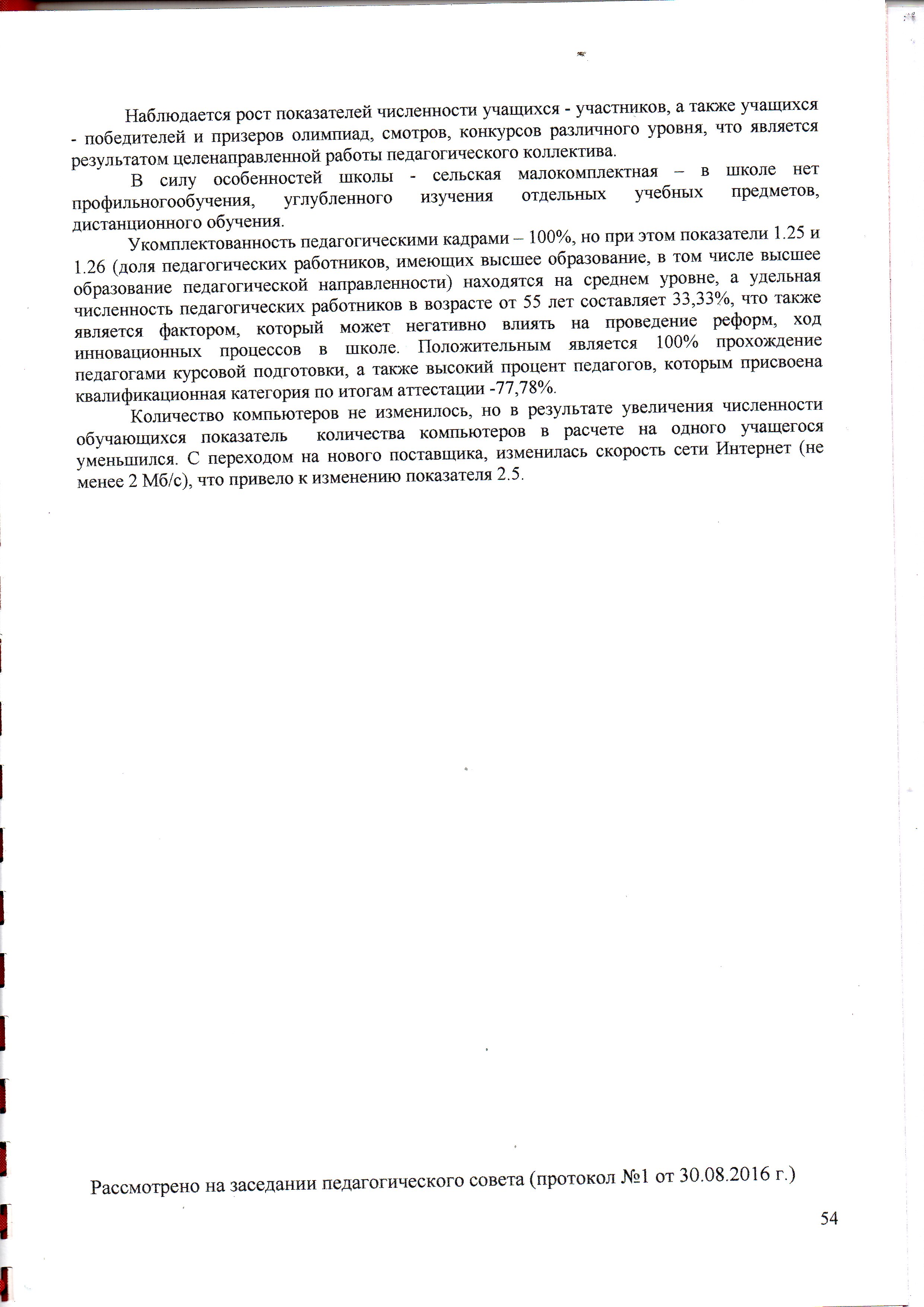 НачальноеобщееобразованиеОсновноеобщееобразованиеСреднееобщееобразованиеИнформатика 2-4 классыИнформатика 5-7 классыФизическая культура 5-9 классы ОБЖ  5-7, 9 классыФизическаякультура в 10 классеИсторико-культурное наследие: - Писатели Восточной Сибири 5-6 классы Курс «Я и моя будущая семья» в 10 классеГеографияИркутскойобласти 8-9 классыЧерчение 8 - 9 классы№п/пПредметклассРеализуемая программа, авторУчебникАвторГодизданияНаличие рабочей программы (реквизиты)Обучение грамоте1Программа Обучение грамоте Авторы: В.Г. Горецкий и др. «Школа России», 2011В соответствии с ФГОС второго поколения Азбука, ПросвещениеГорецкий В.Г., Кирюшкин В.А.2014Рабочая программа по русскому языку, 1 класс 2015 годРусский зык1, 2, 3, 4Программа по русскому языку для 1-4 классов Авторы: Канакина В.П., Горецкий В.Г. «Школа России», 2011 В соответствии ФГОС второго поколенияРусский языкКанакина В.П., Горецкий В.Г.2011-2014Рабочая программа по русскому языку, 1-4  классы,  2015 годРусский зык5Программа по русскому языку. 5 классы, 2011г.Авторы: М.Т. Баранов, Т.А. Ладыженская, Н.М. ШанскийВ соответствии ФГОС второго поколенияРусский язык, ПросвещениеЛадыженская Т.А., Баранов М.Т.2013-2014 Рабочая программа по русскому языку, 5-9 классы, 2015 годРусский зык6-9Программа по русскому языку. 5-9 классы, 2011г.Авторы: М.Т. Баранов, Т.А. Ладыженская, Н.М. ШанскийДопущено МО РФРусский язык, ПросвещениеЛадыженская Т.А., Баранов М.Т.20112013 Рабочая программа по русскому языку, 5-9 классы, 2015 годРусский язык10-11Программа по русскому языку для 10-11 классов. Автор: Власенков А.И., Рыбченкова Л.М., 2013. В соответствии с ФКГОС -2004Русский язык базовый уровень)Власенков А.И., Рыбченкова Л.М.2014Рабочая программа по русскому языку, 10-11 классы,  2015 годЛитературное чтение1, 2, 3, 4Программа по литературному чтению в 1-4 класса. Автор: Л.Ф. Климанова и др. «Школа России, 2011 В соответствии ФГОС второго поколения в 1 классеЛитературное чтение, просвещениеКлиманова Л.Ф.Горецкий В.Г. 2011 - 2013Рабочая программа по литературному чтению, 1-4 классы,  2015 годЛитература5Программа по литературе. Автор: В.Я. Коровина, 2014В соответствии ФГОС второго поколенияЛитература, просвещениеЛитература: 5 кл. Коровина В.Я.Литература.:6 кл Полухина В.П. и др. 2013-2014Рабочая программа по литературе, 5 класс,  2015 годЛитература6-9Программа по литературе. Автор: В.Я. Коровина, 2014Допущено МО РФЛитература, просвещениеЛитература: 6,7,8,9 кл. Коровина В.Я.Литература.:6 кл Полухина В.П. и др. 2011 - 2011Рабочая программа по литературе, 5-9 классы,  2015 годЛитература10Автор: Ю.В. Лебедев, под редакцией В.Я. Коровиной, 2011Допущено МО РФЛитератураЮ.В. Лебедев2014Рабочая программа по литературе, 10 класс,  2015 годЛитература11Примерная программа по литературе.Литература (базовый уровень) в 2-х частяхпод редакцией В.П. Журавлева («Просвещение»)2009Рабочая программа по литературе, 11 класс,  2015 годПисателиВосточной Сибири5,6Программа для 5-6 кл. «Писатели Восточной Сибири». Автор О.Н. Шахерова., 2007Писатели Восточной Сибири О.Н. Шахерова2008Рабочая программа по литературе Восточной Сибири, 2015 годАнглийский язык2-3Программа по английскому языку. Автор: Н. И. Быкова, М. Д. Поспелова, 2014В соответствии ФГОС второго поколенияАнглийский в фокусеБыкова Н. И., Дули Д., Поспелова М. Д. и др.2014Рабочая программа по английскому языку, 2015 годАнглийский язык4Программа по английскому языку. Автор Биболетова М. З., Трубанева Н. Н., 2011В соответствии с ФКГОС -2004 и ФГОС второго поколения в 1 - 4 классахАнглийский языкБиболетова М.З.2012Рабочая программа по английскому языку, 2015 годАнглийский язык5Программа по английскому языку. Автор: Н. И. Быкова, М. Д. Поспелова, 2014В соответствии ФГОС второго поколенияАнглийский в фокусеЮ. Е. Ваулина, В. Эванс, Д. Дули, О. Е. Подоляко2014Рабочая программа по английскому языку, 2015 годАнглийский язык6-11Программа по английскому языку. Автор: Н. И. Быкова, М. Д. Поспелова, 2014Английский в фокусеБыкова Н. И., Дули Д., Поспелова М. Д. и др.2014Рабочая программа по английскому языку, 2015 годМатематика1-4Программа по математике для 1-4 классов. Автор: М.И. Моро и др. «Школа России», 2009 В соответствии с ФГОС второго поколения в 1 классеМатематикаМ.И. Моро, С.В. Степанова (1)М.И. Моро, М.А. Бантова (2-4)2011, 2014Рабочая программа по математике, 1-4 классы, 2015 годМатематика5Примерная программа по математикеВ соответствии ФГОС второго поколенияМатематикаВиленкин Н.Я. Рабочая программа по математике, 1-4 классы, 2015 годМатематика6Программа по математике. Авторы: С.М. Никольский, М.К. Потапов и др., 2009В соответствии с ФКГОС -2004МатематикаС.М. Никольский и др..Рабочая программа по математике, 5-6 классы, 2015 годАлгебра7Примерная программа по математикеАлгебраМакарычев Н.Ю. 2011-2012Рабочая программа по алгебре, 7-11 классы, 2015 годАлгебра8-11Программа по алгебре Автор: Ш.А. Алимов, Ю.М. Колягин, С.В. Сидоров и др., 2009В соответствии с ФКГОС -2004АлгебраШ.А. Алимов, Ю.М. Колягин, Ю.В. Сидоров и др.2011-2012Рабочая программа по алгебре, 7-11 классы, 2015 годГеометрия7-11Программа по геометрии. Авторы: Л.С. Атанасян, В.Ф. Бутузов, С.Б. Кадомцев и др., 2008. В соответствии с ФКГОС -2004ГеометрияЛ. С. Атанасян и др2013-2014Рабочая программа по геометрии, 7-11 классы, 2015 годИнформатика2-4Программа по информатике Авторы: Челак Е.Н., 2014г. В соответствии с ФГОСИнформатика Матвеева Н.В., Челак Е.Н. и др.2014Рабочая программа по информатике, 2-4 классы, 2015 годИнформатика5Программа по информатике. Автор: Босова Л.Л., . В соответствии ФГОС второго поколенияИнформатикаБосова Л. Л.2014 Рабочая программа по информатике, 5 класс, 2015 годИнформатика6-8Программа по информатике. Автор: Босова Л.Л., . В соответствии с ФКГОС -2004ИнформатикаБосова Л. Л.2014 Рабочая программа по информатике, 5-6 классы, 2015 годИнформатика9Программа по информатике. Автор: Босова Л.Л., . В соответствии с ФКГОС -2004ИнформатикаБосова Л. Л.2014 Рабочая программа по информатике, 7-9 классы, 2015 годИнформатика10-11Программа по информатике.Информатика и ИКТСемакин И.Г. (Бином лаборатория знанийРабочая программа по информатике, 10-11 классы, .История5Примерная программа по истории Древнего мира Автор: А.А. Вигасин, Г.И. Годер и др., . В соответствии ФГОС второго поколенияИстория Древнего мираА.А. Вигасин, Г.И. Годер, И.С. Свенцицкая 2014 Рабочая программа по истории, 5 класс, 2015 годИстория6Примерная программа по истории Средних веков Автор: Агибалова Е.Г., Донской Г.М., . Соответствует ФГОСИстория средних веков. Агибалова Е.Г.,Донской Г.М2014Рабочая программа по истории, 5-11 классы, 2015 годИстория7-8Примерная программа по Новой истории Автор: А.Я. Юдовская, Л.М., Баранов П.А., Ванюшкина Л.М., 2006   Допущено МО РФИстория Нового времениА.Я. Юдовская, Баранов П.А., Л.М. Ванюшкина2014Рабочая программа по истории, 5-11 классы, 2015 годИстория9Программа по Новейшей истории зарубежных стран. XX – начало XXI века. Автор: А.О. Сороко-Цюпа, 2006Новейшая историяАвтор: А.О. Сороко-Цюпа.2012Рабочая программа по истории, 5-11 классы, 2015 годИстория6-9Примерная программа по Истории России. Автор: А.А. Данилов, Л.Г. Косулина, 2009Допущено МО РФИстория России А.А. Данилов, Л.Г. Косулина2011-2013Рабочая программа по истории, 5-11 классы, 2015 годИстория10-11Примерная программа по истории. Авторы: Загладин Н.В., Симония Н.А.Допущено МО РФИстория РоссииЗагладин Н.В., Симония Н.А.2011Рабочая программа по истории, 5-11 классы, 2015 годОбществознание6-9Примерная программа «Обществознание» 5-9 классы. Авторы: Л.Н. Боголюбов, Н.И. Городецкая, Е.И. Жильцова и др., 2009 Допущено МО РФОбществознаниеЛ.Н. Боголюбов, Н.И. Городецкая2012-2013Рабочая программа по обществознанию 2015 годОбществознание10Примерная программа «Человек и общество» 10-11 классы. Авторы: Л.Н. Боголюбов, Н.И. Городецкая, Е.И. Жильцова и др., 2006Допущено МО РФОбществознаниеЛ.Н. Боголюбов2011Рабочая программа по обществознанию, 2015 годГеография5Программа по географии, 2009Авторы: А.И. Алексеев, В.В. НиколинаВ соответствии ФГОС второго поколенияГеографияА.И. Алексеев, Е, С.И.НиколинаРабочая программа по географии, 6-9 классы, 2015 годГеография6- 9Программа по географии, 2009Авторы: А.И. Алексеев, Е.К. Липкина, В.В. НиколинаГеографияА.И. Алексеев, Е, С.И.Николина2011-2012Рабочая программа по географии, 6-9 классы, 2015 годГеография10-11Программа курса "География. 10-11 классы.  Базовый уровень"Авторы А. П. Кузнецов, Э. В. Ким, 2014География (базовый уровень)Кузнецов А.П., Ким Э.В.2013Рабочая программа по географии, 10классы, 2015 годГеография Иркутской области8, 9География Иркутской области. Авторы:  Савченко Н.Д., Леонтьева С.С. Рекомендовано ИИПКРО, 2011География Иркутской обл.В. Бояркин2012Рабочая программа по географии Иркутской области, 2015 годОкружающий мир1-4Программа по окружающему миру для 1-4 классов  Автор: А.А. Плешаков«Школа России, 2009 В соответствии с ФГОСОкружающий мирА.А. Плешаков2011Рабочая программа по окружающему миру, 1-4 классы, 2015 годБиология5Программа по биологии.Авторы: В.В. Пасечник, Суматохин С.В., С.Г. Калинова, 2012В соответствии с ФГОСБиологияВ.В. Пасечник2015Биология6-9Программа по биологии.Авторы: В.В. Пасечник, Суматохин С.В., С.Г. Калинова, 2011В соответствии с ФКГОС -2004БиологияВ.В. Пасечник2011-2012Рабочая программа по биологии 6-9 классы, 2014 годБиология10-11Программа по биологии для 10-11 классов ОУ. Базовый уровень. Авторы:, 2011В соответствии с ФКГОС -2004Биология. (базовый уровень)А.А. Каменский, Е.П. Криксунов,  В.В. Пасечник Рабочая программа по биологии, 10-11 классы, 2015 годФизика7-9Программа по физике. 7-9 класс. Авторы: А.В. Перышкин,  Е.М. Гутник, 2012В соответствии с ФКГОС -2004ФизикаА.В. ПёрышкинГутник Е.М.2011-2012Рабочая программа по физике, 7-9 классы, 2015 годФизика10-11Примерная программа среднего (полного) общего образования, 10-11 класс, Авторы: Мякишев Г.А, Буховцев Б.Б., 2009В соответствии с ФКГОС -2004ФизикаГ.Я. Мякишев, Б.Б. Буховцев, Сотский Н.Н.2011Рабочая программа по физике, 10-11 классы, 2015 годХимия8-11Программа по химии для 8-11 классов ОУ. Автор И.Г. Остроумов, А.С. Боев, О.С. Габриелян, 2011 В соответствии с ФКГОС -2004ХимияО.С. Габриелян2012-2013Рабочая программа по химии, 8-11 классы , 2015 годМузыка1-5Программа по музыке. Авторы Критская, Сергеева, Шмагина, 2011В соответствии ФГОС второго поколенияМузыка, просвещениеСергеева Г.П., Критская Е.Д, 2013-2014Рабочая программа по музыке, 2015 годМузыка6-7Программа по музыке. Авторы Критская, Сергеева, Шмагина, 2011В соответствии с ФКГОС -2004Музыка, просвещениеСергеева Г.П., Критская Е.Д, Рабочая программа по музыке, 2015 годМузыка8-9Программа по музыке «Искусство» Авторы: Сергеева Г.П., Кашекова И.П., Критская Е.Д. 2011. В соответствии с ФКГОС -2004ИскусствоСергеева Г.П., Кашекова И.П., Критская Е.ДРабочая программа по музыке, 8-9 классы, 2015 годИзобразительное искусство1-4Программа Изобразительное искусство  Авторы: Неменский Б.М..«Школа России», 2009. В соответствии ФГОС второго поколенияИзобразительное искусство, просвещение1, 4  классы – Неменская Л.А. 2 класс – Коротеева Е.И.3 класс – Горяева Н.А.2012-2014Рабочая программа по ИЗО, 2015 годИзобразительное искусство5Программа изобразительное искусство, 2011. Автор Б.М.НеменскогоВ соответствии ФГОС второго поколенияИзобразительное искусство Неменская Л.А., Горяева Н.А., Питерских А.С.,20112013Рабочая программа по ИЗО, 2015 годИзобразительное искусство6-7Программа изобразительное искусство, 2011. Автор Б.М.НеменскогоВ соответствии с ФКГОС -2004Изобразительное искусство Неменская Л.А., Горяева Н.А., Питерских А.С.,20112013Рабочая программа по ИЗО, 2015 годТехнология1-4Программа по технологии Авторы: Роговцева Н.И и др. «Школа России», 2011 В соответствии с ФГОСТехнология Роговцева Н.И., Богданова Н.В., Фрейтаг И.П.20132014Рабочая программа по технологии, 2015 годТехнология (дев.)5-6Программа по технологии. Авторы: Табурчак О.В., Кожина О.А, .Технология. Обслуживающий трудКожина О.А. Кудакова Е.Н. (Дрофа)Рабочая программа по технологии, 2015 годТехнология (дев.)7Программа по технологии. Авторы: Табурчак О.В., Кожина О.А, .Технология. Обслуживающий трудКожина О.А. Кудакова Е.Н. (Дрофа)Рабочая программа по технологии, 2015 годТехнология (мал.)5-7Программа по технологии. Авторы: Казакевич В.М., .Технология. Казакевич В.М. (Дрофа)2011Рабочая программа по технологии, 2015 годТехнология (мал., дев.)8Программа по технологии. Авторы: Казакевич В.М., .ТехнологияКазакевич В.М. (Дрофа)2011Рабочая программа по технологии, 2015 годТехнология 10-11Программа по технологии. Авторы: Ю.Л. Хотунцев, В.Д. Симоненко, .Технология. (базовый уровень)Симоненко В.Д., Очинин О.П., Матяш Н.В.Рабочая программа по технологии, 2015 годЧерчение8-9Программа по черчению Авторы: А.Д. Ботвинников, В.Н. Виноградов, 2011.В соответствии ФГОСЧерчениеА.Д. БотвинниковВ.Н. Виноградов и др.2013Рабочая программа по черчению, 2015 годОсновы безопасности жизнедеятельности5Примерная программа по ОБЖ для уч-ся 5-11 классов ОУ. Автор В.Н. Латчук, С.К. Миронов, С.Н. Вангородский, 2011Допущено МО РФОсновы безопасности жизнедеятельностиПоляков В.В., Кузнецов М.И., Марков В.В.2012Рабочая программа по ОБЖ, 5-6 классы, 2015 годОсновы безопасности жизнедеятельности6Примерная программа по ОБЖ для уч-ся 5-11 классов ОУ. Автор В.Н. Латчук, С.К. Миронов, С.Н. Вангородский, 2011Допущено МО РФОсновы безопасности жизнедеятельностиМаслов А.Г., Марков В.В., Латчук В.Н.2011Рабочая программа по ОБЖ, 5-6 классы, 2015 годОсновы безопасности жизнедеятельности7-9Примерная программа по ОБЖ для уч-ся 5-11 классов ОУ. Автор В.Н. Латчук, С.К. Миронов, С.Н. Вангородский, 2011Допущено МО РФОсновы безопасности жизнедеятельностиС.Н. Вангородский В.Н. Латчук, Кузнецов Л.И., 2011Рабочая программа по ОБЖ, 7-9 классы, 2015 годФизкультура1-4Комплексная программа физического воспитания. Автор: В.И. Лях, А.А. Зданевич, 2009.В соответствии с ФКГОС -2004Физическая культура, ПросвещениеЛях В.И., Маслов М.В.20112013Рабочая программа по физической культуре, 1-4 классы, 2015 годФизкультура5Комплексная программа физического воспитания. Автор: Виленский М.Я., Туревский И.М. / Под ред. Виленского М.Я.Физическая культураВиленкин М.Я., Туревский И.М., Торочкова Т.Ю.2011Рабочая программа по физической культуре, 1-4 классы, 2014 годРабочая программа по физической культуре, 5-11 классы, 2015 годФизкультура6-7Комплексная программа физического воспитания. Автор: Виленский М.Я., Туревский И.М. / Под ред. Виленского М.Я.Физическая культураВиленкин М.Я., Туревский И.М., Торочкова Т.Ю.2011Рабочая программа по физической культуре, 1-4 классы, 2015 годРабочая программа по физической культуре, 5-11 классы, 2015 годФизкультура8-10Комплексная программа физического воспитания. Автор: В.И. Лях, А.А. Зданевич, 2009В соответствии с ФКГОС -2004Физическая культура Лях В.И., Зданевич А.А.2011Рабочая программа по физической культуре, 1-4 классы, 2015 годРабочая программа по физической культуре, 5-11 классы, 2015 годОсновы православной культуры и светской этики 4Основы духовно-нравственной культуры народов России. Основы светской этики. 4-5 кл., Просвещение, .Основы духовно-нравственной культуры народов России. Основы светской этики, пособие для учащихся Данилюк А.Я.2013Рабочая программа по основам светской этики, 2015 год№п/пОбразовательная область, ступеньНазвание курсаВидкурсаклассК-воклассовК-вочасовК-воуч-сяФИОучителяПрограмма (название, автор, кол-во часов), реквизитыФилологияФилологияФилологияФилология82387312 ступеньРусский языкОбязательный51349Ефременко С.П.Программа по русскому языку. 5 класс, 2011г.Авторы: М.Т. Баранов, Т.А. Ладыженская, Н.М. ШанскийВ соответствии с ФГОС второго поколения Рабочая программа, 2015 г.22 ступеньПисатели Восточной СибириОбязательный51349Ефременко С.П.Программа для 5-6 кл. «Писатели Восточной Сибири». Автор О.Н. Шахерова., 2007Рабочая программа, 2015 г.32 ступеньРиторикаФакультатив713414Каушева Т.В..Программы учебного курса «Риторика». Составитель Т.А. Ладыженская, М., «Баллас», .Рабочая программа, 2015 г.42 ступеньРиторикаЭлективный курс81179Каушева Т.В.Программы учебного курса «Риторика». Составитель Т.А. Ладыженская, М., «Баллас», .Рабочая программа, 2015 г.52 ступеньРиторикаФакультатив913411Каушева Т.В.Программы учебного курса «Риторика». Составитель Т.А. Ладыженская, М., «Баллас», .Рабочая программа, 2015 г.63 ступеньРусское правописаниеФакультатив101345Каушева Т.В.Программа «Русское правописание». Авторы: С.И.Львова, М., «Дрофа, 2010 год. Рабочая программа, 2015 г.73 ступеньРусское правописаниеФакультатив111348Каушева Т.В.Программа «Русское правописание». Авторы: С.И.Львова, М., «Дрофа, 2010 год. Рабочая программа, 2015 г.83 ступеньТайны текстаФакультатив111178Каушева Т.В.Программа «Тайны текста». Русский язык. 10-11 классы. Авторы: Г.В. Карпюк, Е.И. Харитонова, М., «Дрофа, 2011 год. Рабочая программа, 2015 г.МатематикаМатематикаМатематикаМатематика11373,511391 ступеньЗанимательная математикаФакультатив213415Чернотович И.Е.Программа факультативного курса «Занимательная математика». Автор: Низамова А.Т., «Учитель», 2014. Рабочая программа, 2015 г.101 ступеньЗанимательная математикаФакультатив313411Гобрейчук Т.Т.Программа факультативного курса «Занимательная математика». Автор: в Низамова А.Т., «Учитель», 2014. Рабочая программа, 2015 г.112 ступеньОт сюжетной задачи к учебному проектуФакультатив51179Ремнева Т.В.Программа «От сюжетной задачи к учебному проекту». Авторы: Н. В. Быстрова, ГОУ ВПО «ВСГАО», 2014 год. Рабочая программа, 2015 г.122 ступеньОт сюжетной задачи к учебному проектуФакультатив613418Садкова Н.В.Программа «От сюжетной задачи к учебному проекту». Авторы: Н. В. Быстрова, ГОУ ВПО «ВСГАО», 2014 Рабочая программа, 2015 г.132 ступеньИнварианты, графы, метод математической индукции и неравенство треугольникаФакультатив713414Кирьячкова Л.С.Программа «Инварианты, графы, метод математической индукции и неравенство треугольника». Автор: Н. Н. Штыков, ГОУ ВПО «ВСГАО», 2010 год. Рабочая программа, 2015 г.142 ступеньЗадачи с параметрами Элективный курс81349Ремнева Т.В.Программа «Задачи с параметрами». Автор: Н.В. Быстрова, ГОУ ВПО «ВСГАО», 2014 год. Рабочая программа, 2015 г.152 ступеньМетоды решения задач курса планиметрии (математика)Элективный курс913411Кирьячкова Л.С.Программа «Методы решения задач курса планиметрии». Автор: О.И. Бычкова, ГОУ ВПО «ВСГАО», 2014 год. Рабочая программа, 2015 г.163 ступеньЗадачи с параметрами Факультатив 101345Кирьячкова Л.СПрограмма «Задачи с параметрами». Автор: Н.В. Быстрова, ГОУ ВПО «ВСГАО», 2014 год. Рабочая программа, 2015 г.173 ступеньЗадачи с параметрами Факультатив111348Ремнева Т.В.Программа «Задачи с параметрами». Автор: Н.В. Быстрова, ГОУ ВПО «ВСГАО», 2014 год. Рабочая программа, 2015 г.183 ступеньАлгебра Обязательный101345Кирьячкова Л.С.Программа по алгебре Автор: Ш.А. Алимов, Ю.М. Колягин, С.В. Сидоров и др., 2009Рабочая программа, 2015 г.193 ступеньВекторный метод в стереометрии Факультатив111348Ремнева Т.В.Программа «Задачи с параметрами». Автор: Н.В. Быстрова, ГОУ ВПО «ВСГАО», 2014 год. Рабочая программа, 2015 г.Информатика и ИКТИнформатика и ИКТИнформатика и ИКТИнформатика и ИКТИнформатика и ИКТ517053201 ступеньИнформатикаОбязательный213415Иванова Ю.И.Программа по информатике Авторы: Н.В.Матвеева, Е.Н.Челнак, Н.К.Конопатова, Л.П.Панкратова, Просвещение, 2011г. Рабочие программы, 2015 г.211 ступеньИнформатикаОбязательный313411Иванова Ю.И.Программа по информатике Авторы: Н.В.Матвеева, Е.Н.Челнак, Н.К.Конопатова, Л.П.Панкратова, Просвещение, 2011г. Рабочие программы, 2015 г.221 ступеньИнформатикаОбязательный413413Иванова Ю.И.Программа по информатике Авторы: Н.В.Матвеева, Е.Н.Челнак, Н.К.Конопатова, Л.П.Панкратова, Просвещение, 2011г. Рабочие программы, 2015 г.232 ступеньИнформатикаОбязательный51349Иванова Ю.И.Программа по информатике. Автор: Босова Л.Л., . В соответствии ФГОС второго поколенияРабочая программа, 2015 г.243 ступеньКомпьютерное делопроизводствофакультатив101345Иванова Ю.И.Программа профильного курса Н.К. Лебедянцевой «Машинопись и основы делопроизводства», «Учитель-АСТ», Волгоград, 2009 год. Рабочая программа, 2015 г.ОбществознаниеОбществознаниеОбществознаниеОбществознаниеОбществознание10238,5102252 ступеньКультура и быт сибирских крестьянФакультатив51179Сизых Г.П.Программа внеурочной туристско-краеведческой деятельности, Степанов  М: Просвещение, 2011 г.Рабочая программа, 2015 г.262 ступеньЗемля УсольскаяФакультатив611718Сизых Г.П.Адаптированная программа «Земля Усольская», Сизых Г.П.,2014годРабочая программа, 2015 г.272 ступеньМетоды решения творческих задачФакультатив711714Сизых Г.П.Программа развития познавательных способностей учащихся, (автор Н.А.Криволапова, 2012 год),  издательство «Просвещение». Рабочая программа, 2015 г.282 ступеньОсновы потребительских правЭлективный курс81179Сизых Г.П.Программа курса «Основы потребительских прав» Автор: Сизых Г.П., 2009 г.Рецензирована и рекомендована к реализации ИИПКРОРабочая программа, 2015 г.293 ступеньПравоСпецкурс101345Плотникова Н.Н.Программа «Право» для 10-11 классов. Автор: А.И. Матвеев, М., «Просвещение», 2010 год. Рабочая программа, 2015 г.303 ступеньМоя Родина Сибирьспецкурс111178Плотникова Н.н.Программа Рабецкая В.И., 2004 г.Рабочая программа, 2015 г.313 ступеньРоссия и мировой рынокфакультатив 101345Сизых Г.П.Программа учебного курса «Россия и мировой рынок». Авторы: Е.В. Плисецкий, М., «Аст-пресс книга, 2010Рабочая программа, 2015 г.323 ступеньРоссия и мировой рынокфакультатив111348Сизых Г.П.Программа учебного курса «Россия и мировой рынок». Авторы: Е.В. Плисецкий, М., «Аст-пресс книга, 2010Рабочая программа, 2015 г.333 ступеньСовременный мирфакультатив101345Сизых Г.П.Программа учебного курса «Современный мир». Авторы: Е.Л.Перлов, М., Дрофа, 2009Рабочая программа, 2015 г.343 ступеньСовременный мирфакультатив111178Сизых Г.П.Программа учебного курса «Современный мир». Авторы: Е.Л.Перлов, М., Дрофа, 2009Рабочая программа, 2015 г.ЕстествознаниеЕстествознаниеЕстествознаниеЕстествознаниеЕстествознание613648352 ступеньЭкологическая культура и устойчивое развитиеЭлективный курс911711Амбросова Е.В.Программа внеурочной деятельности «Экологическая культура». Автор: Е.Н. Дзятковская. М: Просвещение, 2012 года. Рабочая программа, 2015 г.362 ступеньГеография и экология Россиифакультатив 911711Сизых Г.П.Программа курса «География и экология России», И.И.Баринова, М. Дрофа, 2009Рабочая программа, 2015 г.373 ступеньЭкологияфакультатив101345Амбросова Е.В.Программа по биологии 5-11 классы. Автор В.В. Пасечник в соответствии ФГОС  среднего общего образования. Рабочая программа, 2015 г.383 ступеньЭкология города (поселка)факультатив111348Амбросова Е.В.Программа внеурочной деятельности «Экологическая культура». Автор: Е.Н. Дзятковская. М: Просвещение, 2012 года.Рабочая программа, 2015 г.393 ступеньПрактика решения задачфакультатив101175Халиулина Е.В.Программа "Практика решения задач" В.А.Орлов
Ю.А.Сауров, 10-11 класс издательство Москва "Вентана-Граф" 2015г.Рабочая программа, 2015 г.403 ступеньПрактика решения задачфакультатив111178Халиулина Е.В.Программа "Практика решения задач" В.А.Орлов
Ю.А.Сауров, 10-11 класс издательство Москва "Вентана-Граф" 2015г.Рабочая программа, 2015 гТехнологияТехнологияТехнологияТехнологияТехнология5170246411 ступень«Лего-конструирование»Факультативный курс313411Чернотович И.Е.Программа Т. В. Лусс «Формирование навыков конструктивно-игровой деятельности у детей с помощью ЛЕГО» - М.: Гуманит. Изд. Центр ВЛАДОС, 2009.Рабочая программа, 2015 г.421 ступень«Калейдоскоп чудес»Факультативный курс413413Константинова Л.В.Программа курса «Калейдоскоп чудес» Автор: Подобуева В. А. «Учитель», 2014. Рабочая программа, 2015 г.432 ступеньТехнологияОбязательный предмет81349Гуляев С.В.Программа по технологии. Авторы: Казакевич В.М., 2012 Рабочая программа, 2015 г.44  3 ступеньТехнология Обязательный предмет101345Гуляев С.В.Программа по технологии. Авторы: Казакевич В.М., 2012 Рабочая программа, 2015 г.453 ступеньТехнология Обязательный предмет111348Гуляев С.В.Программа по технологии. Авторы: Казакевич В.М., 2012 Рабочая программа, 2015 г.Физическая культура и Основы безопасности жизнедеятельностиФизическая культура и Основы безопасности жизнедеятельностиФизическая культура и Основы безопасности жизнедеятельностиФизическая культура и Основы безопасности жизнедеятельностиФизическая культура и Основы безопасности жизнедеятельности1349462 ступеньОБЖОбязательный предмет51349Иванова Ю.И.Примерная программа по ОБЖ для уч-ся 5-11 классов ОУ. Автор В.Н. Латчук, С.К. Миронов, С.Н. Вангородский, 2011Рабочая программа, 2015 г.Социальная педагогикаСоциальная педагогикаСоциальная педагогикаСоциальная педагогикаСоциальная педагогика38534471 ступеньПолезные привычкиСпецкурс213415Гобречук Т.Т.Сквозная учебная программа «Полезные привычки» под ред. О.Л. Романовой, Иркутск, 2010. Рабочая программа, 2015 г. 482 ступеньПерекрестокЭлективный курс911711Макарова И.А.Программа психолого-педагогической поддержки «Перекресток». Авторы: Басуева Г.А., Сухогузова И.Г., Устюгова И.А. «Учитель», 2014. Рабочая программа, 2015 г.493 ступеньПолезные навыки Факультатив101348Макарова И.А.Сквозная учебная программа «Полезные привычки» под ред. О.Л. Романовой, Иркутск, 2010. Рабочая программа, 2015 г.Оснащенность учебниками (% от потребности) на 10.09.2015г.Оснащенность учебниками (% от потребности) на 10.09.2015г.1-4 класс100%5-9 класс100%10-11 класс100%Итого100%КлассУспеваемостьУспеваемостьУспеваемостьКласс13-1414-1515-161 ступень100 %100 %100 %2 ступень100 %100 %100 %10100 %100 %100 %11100 %100 %87,5 % (1 ученикнесдал ЕГЭ)3 ступень100 %100 %93,75%Всегопошколе100 %100 %97,92 %Годы1-4 кл.5-9 кл.10-11 кл.Итого по школе2013-201446,3321,3633,333,66%2014-20154632,282534,43%2015-201640243130,6%КлассУспеваемостьУспеваемостьУспеваемостьКачество знанийКачество знанийКачество знанийКласс13-1414-1515-1613-1414-1515-16русский язык59 %100%100%18 %13%58,3%математика24%100%100%12%25%16,7%физика--100%--0%биология--100%--0%обществознание--50%--8,3%география--50%--0%английский язык--0%--0%КлассСредний балл по ОУСредний балл по ОУСредний балл по ОУСредний балл по районуСредний балл по районуСредний балл по районуКласс13-1414-1515-1613-1414-1515-16русский язык2,822,753,673,323,313,7математика2,533,253,1733,23,47физика--3--3,06биология--3--2,84обществознание--2,58--2,86география--2,5--2,95английский язык--2--3,63лассУспеваемостьУспеваемостьУспеваемостьСредний балл по ОУСредний балл по ОУСредний балл по ОУСредний балл по районуСредний балл по районуСредний балл по районуласс13-1414-1515-1613-1414-1515-1613-1414-1515-16русский язык100 %-100%51,3-60,957,2-65,7математика (база)100 %-100%28,7-3,641,6-4,1математика (профиль)--100%--50,3--45,6физика--100%--47--43,7биология--100%41-4954,2-40,2обществознание--50%38,8-41,546,4-49,2химия--0%--34--46,9ГодаИз них продолжили образованиеИз них продолжили образованиеИз них продолжили образованиеИз них продолжили образованиеИз них продолжили образованиев армиитрудоустроеныГодаВсегов ВУЗев ССУЗев училищев иных формах (курсы, экстернат)в армиитрудоустроены11 класс11 класс11 класс11 класс11 класс11 класс11 класс11 класс2015/201681529 класс9 класс9 класс9 класс9 класс9 класс9 класс9 класс2015/201612--210 в 10 класс МБОУ «Буретская СОШ»--Учебный годПобедители и призерыКоличество участниковКоличество предметов, по которым принимали участия школьники2012-201362092013-2014519102014-2015819112015-2016103111№ПредметРезультатФ.И.О. учащегосяКлассФ.И.О. учителя1РусскийязыкПризерХороших Ульяна6Садкова Н. В.2Русскийязык	ПобедительСмирнова Лия4Константинова Л. В.3ЛитератураПобедительКаушева Елена7Каушева Т.В.4Русский языкПризёрХалявина Алена6Константинова Л. В.5ЛитератураПризёрДевицкая Наталья6Садкова Н. В.6ОбществознаниеПризёрКаушева Елена7Плотникова Н.Н.7ГеографияПобедительКаушева Елена7Сизых Г. П.8ГеографияПризерДавыдова Ольга11Сизых Г. П.9Физическая культураПризерКаушеваЕлена7Константинов В. Б.10Физическая культураПризерДевицкая Анастасия11Константинов В. Б.Мероприятия2015-2016 учебный годОбластной конкурс творческих работ    «На железнодорожном быть строго осторожным»Благодарность за подготовку победителей заочного областного конкурса «На железнодорожном быть строго осторожным» в номинации «Комикс», «Памятка»Иванова Юлия ИгоревнаВсероссийском педагогическом конкурсе  "Лучшая разработка урока"Грамота за 3 место, учителя русского языка и литературы,  Каушева Татьяна ВладимировнаОбщероссийский конкурс «Из методической копилки учителя гуманитарного направления»Грамота за 1 место, учителя русского языка и литературы,  Каушева Татьяна Владимировна2 Международная олимпиада «Мега – талант» по музыке 5-9 классовБлагодарность за проведение в образовательном учреждении мероприятияАлексеева Мария СергеевнаВсероссийское образователь-просветительское издание «Альманах педагога»Диплом 2 место, Всероссийский конкурс «Лучшая методическая разработка с использование современных технологий и методик»Алексеева Мария СергеевнаРайонный фестиваль-конкурс «Подари улыбку миру»Благодарность комитета по образованию за подготовку победителей вокального конкурсаАлексеева Мария СергеевнаВсероссийский конкурс «Умната»Диплом 3 степени, «Основы правовых знаний педагога»Алексеева Мария Сергеевна1 Всероссийская метопредметная олимпиада по ФГОС «Новые знания»Благодарственное письмо за организацию работы по участию школьников в олимпиаде «Новые знания»Алексеева Мария Сергеевна, Константинова Лада Валерьевна, Чернотович Ирина Егоровна, Гобрейчут Татьяна ТимофеевнаМУЗЕЙНЫЙ ФЕСТИВАЛЬ «УСОЛЬСКАЯ МАЕВКА» -  2016Благодарственное письморуководителю  школьного музеяПлотниковой Наталья НиколаевнаВсероссийский педагогический  конкурс «Лучшая презентация к уроку»Диплом, Константиновой Ладе ВалерьевнаМеждународный педагогический конкурс «Лучшая разработка урока»Диплом, Константиновой Ладе Валерьевнаконкурс школьных СМИ «КЛАССный фотограф -2016», Благодарственное письмо руководителю школьного пресс-центра Константиновой Ладе ВалерьевнаМежрегиональный конкурс школьных СМИ «КЛАССный журналист -2016» 29.94, ОООБлагодарственное письмо руководителю школьного пресс-центра Константиновой Ладе Валерьевна«Стенгазета» Всероссийский конкурс для детей и взрослых «Я- поэт»Диплом III степени, руководителю школьного пресс-центра Константиновой Ладе ВалерьевнаМежрегиональный конкурс школьных СМИ «КЛАССный 2016» Благодарственное письмо руководителю школьного пресс-центра Константиновой Ладе ВалерьевнаМеждународный блиц-турник «Новые знания»Благодарность за организацию и проведение мероприятияМакарова ИльвираАхметовнаВсероссийское образователь-просветительское издание «Альманах педагога»Диплом 3 степени «Права ребенка – обязанности взрослых»Макарова ИльвираАхметовнаКомиссия по делам несовершеннолетних администрации Усольского районаГрамота за высокий профессионализм, за достигнутые результаты по оказанию помощи детямМакарова ИльвираАхметовнанаименованиеИмеется в наличииИз них исправнонаименованиеИмеется в наличииИз них исправноГрафопроекторы11Компьютеры1313Ноутбуки1717Телевизоры22Лингафонный кабинет 11Копировальныйаппарат 22Мультимедиа проектор1010Принтер1212Интреактивные доски55Сканер22Фотоаппарат11Муз.центр22№КонкурсРезультат участияФ.И.победителяФ.И.победителяНазвание кружка или руководитель или классный руководительМеждународный уровеньМеждународный уровеньМеждународный уровеньМеждународный уровеньМеждународный уровеньМеждународный уровень1Международная олимпиада «Мега-талант»3 место3 местоХороших УльянаВокальный ансамбль «Домисолька»Всероссийский уровеньВсероссийский уровеньВсероссийский уровеньВсероссийский уровеньВсероссийский уровеньВсероссийский уровень1Конкурс ОБЖ «Спасатели»1 местоКоманда школыКоманда школыОБЖ2ООО «Стенгазета» Всероссийский конкурс для детей и взрослых «Я- поэт»Диплом III степениКаушева ЕленаКаушева ЕленаПресс-центрРегиональный уровеньРегиональный уровеньРегиональный уровеньРегиональный уровеньРегиональный уровеньРегиональный уровень1Конкурс «Железная дорога зона повышенной опасности»1 местоЕфременко А.Ефременко А.ОБЖ2Конкурс «Железная дорога зона повышенной опасности»1 местоШвалова Д.Швалова Д.ОБЖ3Региональная конференция «Байкальское кольцо – 2015»дипломантХороших А.Хороших А.музей4Межрегиональный конкурс школьных СМИ «КЛАССный фотограф -2016» 29.04Благодарственное письмоКаушева ЕленаКаушева Еленапресс-центр5Межрегиональный конкурс школьных СМИ «КЛАССный журналист -2016» 29.94Благодарственное письмоХороших АлинаХороших Алинапресс-центр6Конкурс чтецов «Кубок Иркутска», 15 маяГрамота участникаБобылева Татьяна, Бобылева Татьяна, ТЮШ7Конкурс чтецов «Кубок Иркутска», 15 маяГрамота участникаКаушева Елена Каушева Елена ТЮШ8Конкурс чтецов «Кубок Иркутска», 15 маяГрамота участникаХороших УльянаХороших УльянаТЮШМуниципальный уровеньМуниципальный уровеньМуниципальный уровеньМуниципальный уровеньМуниципальный уровеньМуниципальный уровень17 районный фестиваль-конкурс «Подари улыбку миру»2 местоХороших УльянаХороших УльянаВокальный ансамбль «Домисолька»27 районный фестиваль-конкурс «Подари улыбку миру»3 местоЕфременко А., Гетцель К., Величко А., Дмитриева В., Верик А.. Кочурова М.Ефременко А., Гетцель К., Величко А., Дмитриева В., Верик А.. Кочурова М.Вокальный ансамбль «Домисолька»3Районные соревнования по баскетболу а рамках спортакиады школьников Усольского района3 местокомандакомандасекция по баскетболу4Районные соревнования по баскетболу а рамках спортакеады школьников Усольского района3 местоВасильев СергейВасильев Сергейсекция по баскетболу5Конкурс «ЮИД»3 местоНечаев А., Беляев О., Гобрейчук Е., Солдатова В.Нечаев А., Беляев О., Гобрейчук Е., Солдатова В.ЮИД6Конкурс «ЮИД»1 местоСолдатова В.Солдатова В.ЮИД7Конкурс «ДЮП»3 местоНечаев А.Нечаев А.ДЮП8Соревнование по баскетболу среди девушек3 местоКоманда девушекКоманда девушекБаскетбол9Соревнование по баскетболу среди юношей3 местоВасильев СергейВасильев СергейБаскетбол10Театральный семинар «Театральное созвучие» 28-30 мартаДиплом за победу в номинации «Самая романтическая сцена»КружковцыКружковцыТЮШ11Конкурс чтецов «Живое слово», апрельСертификатыБобылева ТатьянаБобылева ТатьянаТЮШ12Конкурс чтецов «Живое слово», апрельСертификатыБобылева ТатьянаБобылева ТатьянаТЮШ№ п/пНазвание мероприятияКлассДатаОтветственный1Военно-спортивный праздник ко Дню Защитника Отечества «Парад войск»1-1122.02Садкова Н.В.2Уроки мужества1-1118.02Классные руководители3«Единый День отцов» Веселые старты «Тяжело в ученье, легко в бою»1-4 классы с участием пап20. 02Садкова Н.В. Константинов В.Б.4Военно-патриотическая игра «Зарница»1-11 26.02Садкова Н.В. Константинов В.Б.Иванова Ю.И Педагоги школыКлассные руководители5Военно-патриотическая игра «Сильные, ловкие, смелые»511.02Ефременко С.П.6КВН «А, ну-ка, мальчики»321.02Гобрейчук Т.Т.7Конкурсная программа «Гардамарины, вперед!»821.02Ремнева Т.В.8Викторина «Всюду слышится, «УРА»»Музей16.02Плотникова Н.Н.9Викторина об Армии215.02Чернотович И.Е.10Школьная викторина «По дорогам великой славы»4-11с 13.02- по 20 02Садкова Н.В.11Конкурс рисунков, посвященный подвигу народа1-11с 10.02- по 17.02Садкова Н.В.12Уборка у памятника войнам-землякам612.02СадковаН.В.13 Классный час « Песни, опаленные войной» с использованием презентации10 18.02Макарова И.А.14Литературно-музыкальная композиция «Дети – герои войны» 111.02Мязина М.Л.15Классный час «И в шутку и всерьез»920.02Плотникова Н.Н.16Классный час «Давным -  давно это было» 717.02Иванова Ю.И№Критерии оценивания2014 - 20152015 - 20161. Отсев учащихся-1% успеваемости100%100%% качества знаний31 %27%2.Охват объединениями дополнительного образования  (в %)90 %91,2%3.Уровень воспитанности   (в %)82 %89%4.Совершено преступлений учащимися ОО за год --5.Учащиеся, пропускающие уроки по неуважительным причинам--6.Учащиеся, выбывшие по согласованию с КДН--7.Удовлетворенность учащимися воспитательным процессом  (в %)89 %90,4%8.Удовлетворенность родителей воспитательным процессом  (в %)95 %95,5%9.Учащиеся, имеющие благоприятное эмоциональное состояние  (в %)82 %83,7%10.Положительная динамика здоровья учащихся (+,- в %)61 %61%11.Сформированность гигиенических навыков и привычек (да, нет, частично) частично частично12.Сформированность участия  в делах коллектива  (в %)93 %93,5%15.Победители, дипломанты  в конкурсах, фестивалях, конференциях, соревнованиях  (число,  %)МуниципальногоРегиональногоФедерального уровней  16/13,6%18/15.3%5/4,2%21/15,4%12/8,8%8/5,8%16.Охват летним  отдыхом, оздоровлением и занятостью  (в%)100%100%№ООКоличество детейКоличество детейКоличество детейКоличество детейКоличество детейКоличество детей№ООПионерские дружиныПионерские дружиныВоенно-патриотические клубыВоенно-патриотические клубыДетские общественные организации (скауты, экологи)Детские общественные организации (скауты, экологи)№ОО2014-20152015-20162014-20152015-20162014-20152015-20161МБОУ «Буретская СОШ»------№НазваниеКоличество детейРуководитель1МБОУ «Буретская СОШ»--№ОО	2014-2015		2014-2015	2015-20162015-2016Численность на 01.09Число охваченных ДОЧисленность на 01.09Число охваченных ДО1МБОУ «Буретская СОШ»127114135123№ОООхват (%) учащихся дополнительным образованиемОхват (%) учащихся дополнительным образованиемОхват (%) учащихся дополнительным образованием№ОО2014 -20152015 -20162015 -20161МБОУ «Буретская СОШ»90%90%91,2%№ООКоличество детей в кружках по направлениям:Количество детей в кружках по направлениям:Количество детей в кружках по направлениям:Количество детей в кружках по направлениям:Количество детей в кружках по направлениям:№ООХудожественно-эстетическоеСпортивноеЭкологическое Техническое Другое1МБОУ «Буретская СОШ»4738281553№ООКоличество детейКоличество детейКоличество детейКоличество детей№ООСоветСоветПарламентПарламент№ОО2014 -20152015 - 20162014 -20152015- 20161МБОУ «Буретская СОШ»--89№ООРемонтные бригады (ЦЗН)Ремонтные бригады (ЦЗН)№ООКоличество детей в течение учебного годаКоличество детей  летомКомитет по образованию/Администрации МО1МБОУ «Буретская СОШ»- 10№ООПаспортизация1Наличие музея+2Наименование музея«Исток»3Направление деятельностиИсторико-краеведческое4Паспортизация20115Срок плановой паспортизации2016учетНа начало годаНа конец годаЗанятость(%)КДН---ОДН1--ВШУ55100%Всего(считать детей по одному разу)65100%учетНа начало годаНа конец года% охвата внеурочной занятостью школьниковвсего10- всего детей в семье 20-школьников в семье20              -Показатели2013 -20142014 -20152015-2016Общее количество, состоящих на учете21-За устойчивое курение21За употребление спиртных напитков---За употребление токсических веществ---За употребление наркотиков---ДолжностьФИООбразованиеНаличие курсовой подготовкиСтаж работы в данной должностиПедагог организаторСадкова Надежда Владимировнаср. спец.-5Педагоги дополнительного образованияЧернотович Ирина ЕгоровнаСр. спец.-Константинова Лада Валерьевнаср. спец.-2Садкова Надежда Владимировнаср. спец.-2Сизых Галина Петровнавысшее-3Константинов Владимир Борисовичвысшее-4Алексеева Мария Сергеевнавысшее-3Иванова Юлия Игоревнавысшее-2Плотникова Наталья Николаевнавысшее-4Амбросова Елена Владимировнавысшее-2Гобрейчук Татьяна Тимофеевнаср. спец.-2Ефременко Светлана Петровнаср. спец.-2Шишимарина Елена Валерьевнавысшее-1Социальный педагогМакарова ИльвираАхметовнавысшее-3Классные руководителиМязина Мария Леонидовнаср. спец.-1Классные руководителиЧернотович Ирина Егоровнаср. спец.-26Классные руководителиГобрейчук Татьяна Тимофеевнаср. спец.-38Классные руководителиКонстантинова Лада Валерьевнаср. спец.-27Классные руководителиЕфременко Светлана Петровнаср. спец.-44Классные руководителиСадкова Надежда Владимировна.ср. спец.-38Классные руководителиИванова Юлия Игоревнавысшее-11Классные руководителиРемнева Татьяна Владимировнавысшее-1Классные руководителиПлотникова Наталья Николаевнавысшее-17Классные руководителиМакарова ИльвираАхметовнавысшее-3Классные руководителиКаушева Татьяна Владимировнавысшее-22N п/пПоказателиЕдиницаизмерения1.ОбразовательнаядеятельностьОбразовательнаядеятельность1.1Общаячисленностьучащихся136 человек1.2Численность учащихся по образовательной программе начального общего образования65человек1.3Численность учащихся по образовательной программе основного общего образования58человек1.4Численность учащихся по образовательной программе среднего общего образования13человек1.5Численность/удельный вес численности учащихся, успевающих на "4" и "5" по результатам промежуточной аттестации, в общей численности учащихся34человека / 31%1.6Средний балл государственной итоговой аттестации выпускников 9 класса по русскому языку3,67 баллов1.7Средний балл государственной итоговой аттестации выпускников 9 класса по математике3,17 баллов1.8Средний балл единого государственного экзамена выпускников 11 класса по русскому языку60,9 баллов1.9Средний балл единого государственного экзамена выпускников 11 класса по математике3,6 балла (базовый уровень)50,3 баллов (профильный уровень)1.10Численность/удельный вес численности выпускников 9 класса, получивших неудовлетворительные результаты на государственной итоговой аттестации по русскому языку, в общей численности выпускников 9 класса0 человек / 0 %1.11Численность/удельный вес численности выпускников 9 класса, получивших неудовлетворительные результаты на государственной итоговой аттестации по математике, в общей численности выпускников 9 класса0 человек/ 0 %1.12Численность/удельный вес численности выпускников 11 класса, получивших результаты ниже установленного минимального количества баллов единого государственного экзамена по русскому языку, в общей численности выпускников 11 класса1 человек/ 12,5%1.13Численность/удельный вес численности выпускников 11 класса, получивших результаты ниже установленного минимального количества баллов единого государственного экзамена по математике, в общей численности выпускников 11 класса0 человек/ 0 %1.14Численность/удельный вес численности выпускников 9 класса, не получивших аттестаты об основном общем образовании, в общей численности выпускников 9 класса0 человек/ 0 %1.15Численность/удельный вес численности выпускников 11 класса, не получивших аттестаты о среднем общем образовании, в общей численности выпускников 11 класса1 человек\12,5%1.16Численность/удельный вес численности выпускников 9 класса, получивших аттестаты об основном общем образовании с отличием, в общей численности выпускников 9 класса0 человек/ 0 %1.17Численность/удельный вес численности выпускников 11 класса, получивших аттестаты о среднем общем образовании с отличием, в общей численности выпускников 11 класса1 человек\12,5%1.18Численность/удельный вес численности учащихся, принявших участие в различных олимпиадах, смотрах, конкурсах, в общей численности учащихся93 человек/ 68 %1.19Численность/удельный вес численности учащихся - победителей и призеров олимпиад, смотров, конкурсов, в общей численности учащихся, в том числе:41человек/ 30,15 %1.19.1Региональногоуровня12 человек/8,82 %1.19.2Федеральногоуровня8 человек/ 5,88%1.19.3Международногоуровня0 человек/ 0 %1.20Численность/удельный вес численности учащихся, получающих образование с углубленным изучением отдельных учебных предметов, в общей численности учащихся0 человек/ 0 %1.21Численность/удельный вес численности учащихся, получающих образование в рамках профильного обучения, в общей численности учащихся0 человек/ 0 %1.22Численность/удельный вес численности обучающихся с применением дистанционных образовательных технологий, электронного обучения, в общей численности учащихся0 человек/ 0%1.23Численность/удельный вес численности учащихся в рамках сетевой формы реализации образовательных программ, в общей численности учащихся0 человек/ 0%1.24Общая численность педагогических работников, в том числе:18человек1.25Численность/удельный вес численности педагогических работников, имеющих высшее образование, в общей численности педагогических работников12 человек/ 66,67 %1.26Численность/удельный вес численности педагогических работников, имеющих высшее образование педагогической направленности (профиля), в общей численности педагогических работников10 человек/ 55,56%1.27Численность/удельный вес численности педагогических работников, имеющих среднее профессиональное образование, в общей численности педагогических работников6 человек/ 33,33%1.28Численность/удельный вес численности педагогических работников, имеющих среднее профессиональное образование педагогической направленности (профиля), в общей численности педагогических работников6человек/ 33,33%1.29Численность/удельный вес численности педагогических работников, которым по результатам аттестации присвоена квалификационная категория, в общей численности педагогических работников, в том числе:14 человек/ 77,78%1.29.1Высшая3 человека/ 16,67 %1.29.2Первая11 человек/ 61,11%1.30Численность/удельный вес численности педагогических работников в общей численности педагогических работников, педагогический стаж работы которых составляет:1.30.1До 5 лет2 человека/ 11,11 %1.30.2Свыше 30 лет4 человека /22,22 %1.31Численность/удельный вес численности педагогических работников в общей численности педагогических работников в возрасте до 30 лет4человека/22,22 %1.32Численность/удельный вес численности педагогических работников в общей численности педагогических работников в возрасте от 55 лет6 человек/ 33,33%1.33Численность/удельный вес численности педагогических и административно-хозяйственных работников, прошедших за последние 5 лет повышение квалификации/профессиональную переподготовку по профилю педагогической деятельности или иной осуществляемой в образовательной организации деятельности, в общей численности педагогических и административно-хозяйственных работников18 человек/ 100 %1.34Численность/удельный вес численности педагогических и административно-хозяйственных работников, прошедших повышение квалификации по применению в образовательном процессе федеральных государственных образовательных стандартов, в общей численности педагогических и административно-хозяйственных работников18 человек/ 100%2.Инфраструктура2.1Количество компьютеров в расчете на одного учащегося0,2282.2Количество экземпляров учебной и учебно-методической литературы из общего количества единиц хранения библиотечного фонда, состоящих на учете, в расчете на одного учащегося21,672.3Наличие в образовательной организации системы электронного документооборотада2.4Наличие читального зала библиотеки, в том числе:да2.4.1С обеспечением возможности работы на стационарных компьютерах или использования переносных компьютеровда2.4.2С медиатекойда2.4.3Оснащенного средствами сканирования и распознавания текстовда2.4.4С выходом в Интернет с компьютеров, расположенных в помещении библиотекида2.4.5С контролируемой распечаткой бумажных материаловда2.5Численность/удельный вес численности учащихся, которым обеспечена возможность пользоваться широкополосным Интернетом (не менее 2 Мб/с), в общей численности учащихся1362.6Общая площадь помещений, в которых осуществляется образовательная деятельность, в расчете на одного учащегося8,826 кв.м.